تطبيق طريقة الغناء لتحسن حفظ المفردات العربية لطلاب في الصف الأول بالمدرسة الدينية مفتاح الهدى بوغكال فونوروغوالبحث العلمي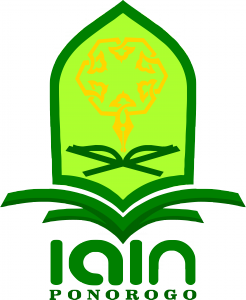 قدّمته: سيلفانييا دامايانتيرقم دفتر القيّد 202180066قسم تعليم اللّغة العربيّةكلية التّربيّة و العلوم التعليميّةالجامعة الإسلاميّة الحكوميّة فونوروغونوفمبر ٢٠٢٢تطبيق طريقة الغناء لتحسن حفظ المفردات العربية لطلاب في الصف الأول بالمدرسة الدينية مفتاح الهدى بوغكال فونوروغوالبحث العلميمقدم إلى الجامعة الإسلامية الحكومية فونوروغولاستيفاء بعض الشروط للحصول على درجة سرجانافي تعليم اللغة العربية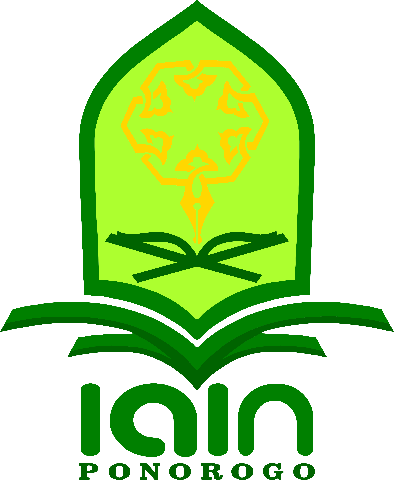 
قدمته:سيلفا نييا دامايانتيرقم دفتر القيد : 202180066قسم تعليم اللغة العربيةكلية التربية والعلوم التعليميةالجامعة الإسلامية الحكومية بفونوروغونوفمبر 2022الملاخص دامايانتي، سيلفانييا. 2022. تطبيق طريقة الغناء لترقية حفظ المفردات العربية لطلاب في الصف الأول بالمدرسة الدينية مفتاح الهدى بوغكال فونوروغو. البحث العلمى. قسم تدريس اللغة العربية كلية التربية الجامعة الإسلامية الكحومية فونوروغو. دوكتوراندوس كسنون الماجستير. الكلمات الأساسية : طريقة الغناء، المفرذات، اللغة العربية. اللغة العربية للمسلمين هي جزء من الدين وتعلمها مهم جدًا لأتباعها. نظرًا لأهميتها ، يتم استخدام اللغة العربية كدرس في المدارس الدينية في إندونيسيا ، من المدرسة الابتدائية إلى الجامعات. ومع ذلك ، لا يزال هناك العديد من الطلاب الذين لا يفهمون اللغة العربية على الرغم من أنهم تعلموها من الأساسيات. بعض أسباب عدم فهم الطلاب للغة العربية هي طريقة التدريس غير المناسبة. كما حدث في مدرسة الدينية مفتاح الهدى. يعتقد غالبية الطلاب هناك أن اللغة العربية صعبة وأن نتائج التعلم التي تم الحصول عليها منخفضة أيضًا. بعد إجراء الملاحظات في المدرسة ، وجد أن المشاكل تأتي من المعلم أو الطلاب. الطريقة التي يستخدمها المعلم للتدريس في المدرسة هي طريقة تقليدية ، حتى أنه من الملاحظ أن المعلم يكتب فقط المواد العربية ومعناها على السبورة وأن الطلاب يكتبون المواد في دفاترهم الخاصة. مع اختلاف القدرات والخلفيات التعليمية ، فإنه يخلق مشاكل إذا لم يتم التعامل معها سيكون لها تأثير أسوأ على نتائج تعلم الطلاب. من المعروف أن نتائج التعلم خلال مرحلة ما قبل الدراسة كانت 7 طلاب فقط حصلوا على نسبة الاكتمال بنسبة 41.18٪ و 10 طلاب لم يكملوا. هذا هو السبب في أن التعلم يتطلب تحسينات من جوانبه الداعمة ، أحدها هو الطريقة المستخدمة. اهداف من هذا البحث هو لمعرفة كيفية تطبيق طريقة الغناء لتعليم المفردات و لمعرفة هل طريقة الغناء تستطيع ثرفع النتائج الدراسة الطلاب في تعليم مفردات اللغة العربية. ولحل هذه المشكلة، أجريت دراسة جماعية مع طلاب الصف الأول في مدرسة دينيا مفتاحول هدى بونكال بونوروغو. ويبلغ عدد الطلاب في الفصل 17 طالبا وطالبة ومنهم 5 طلاب و12 طالبة. والتركيز على تحسين حفظ المفردات العربية.وأظهرت النتائج أن هناك زيادة في مخرجات تعلم الطلاب ، ابتداء من 47.06٪ في الحلقة الأولى ، و 58.82٪ في الحلقة الثانية ، و 76.47٪ في الحلقة الثالثة. هذا يدل على أن طريقة الغناء يمكن أن تحسن حفظ المفردات العربية للطلاب في الصف الأول المدرسة الدينية مفتاح الهدى بونوروغو. 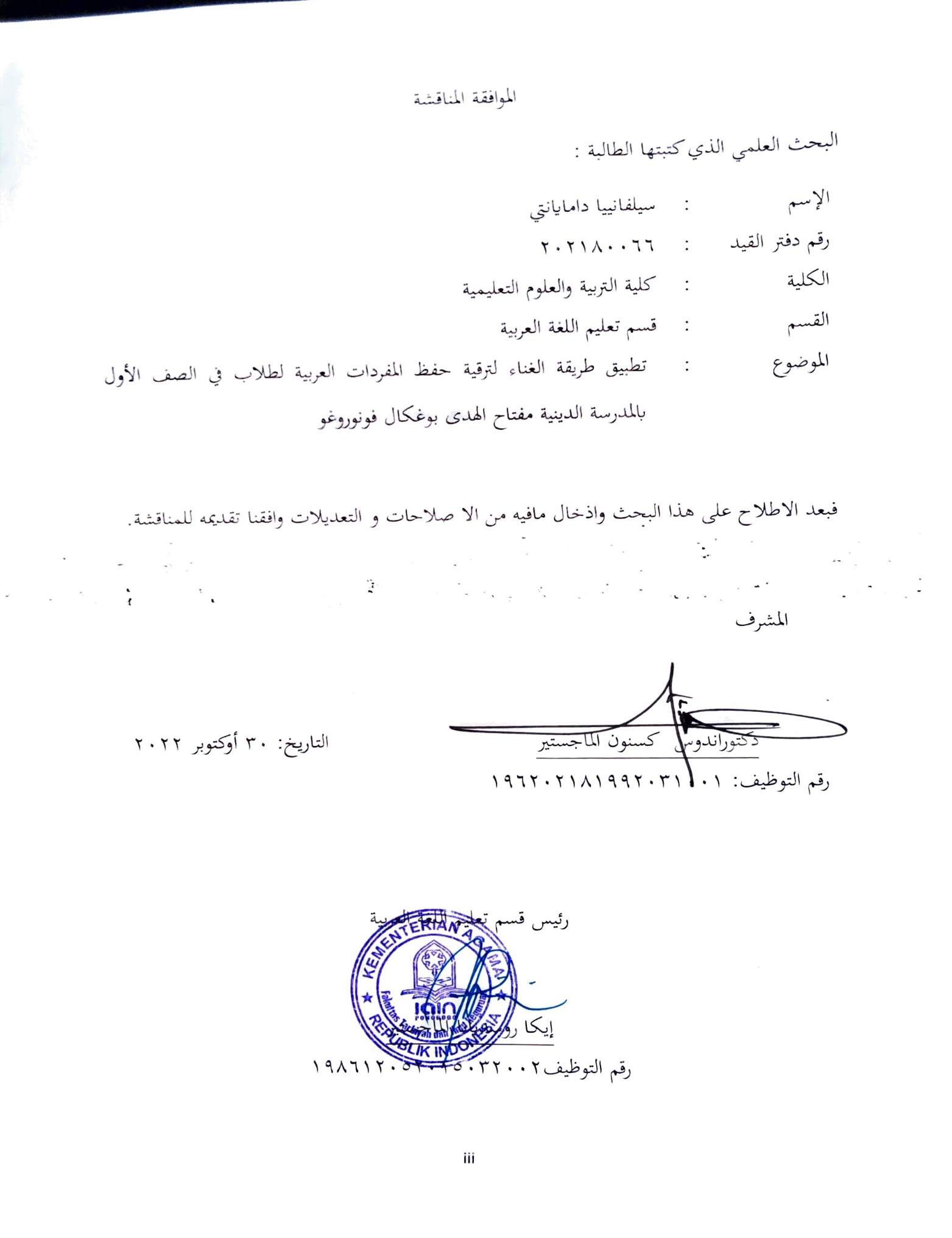 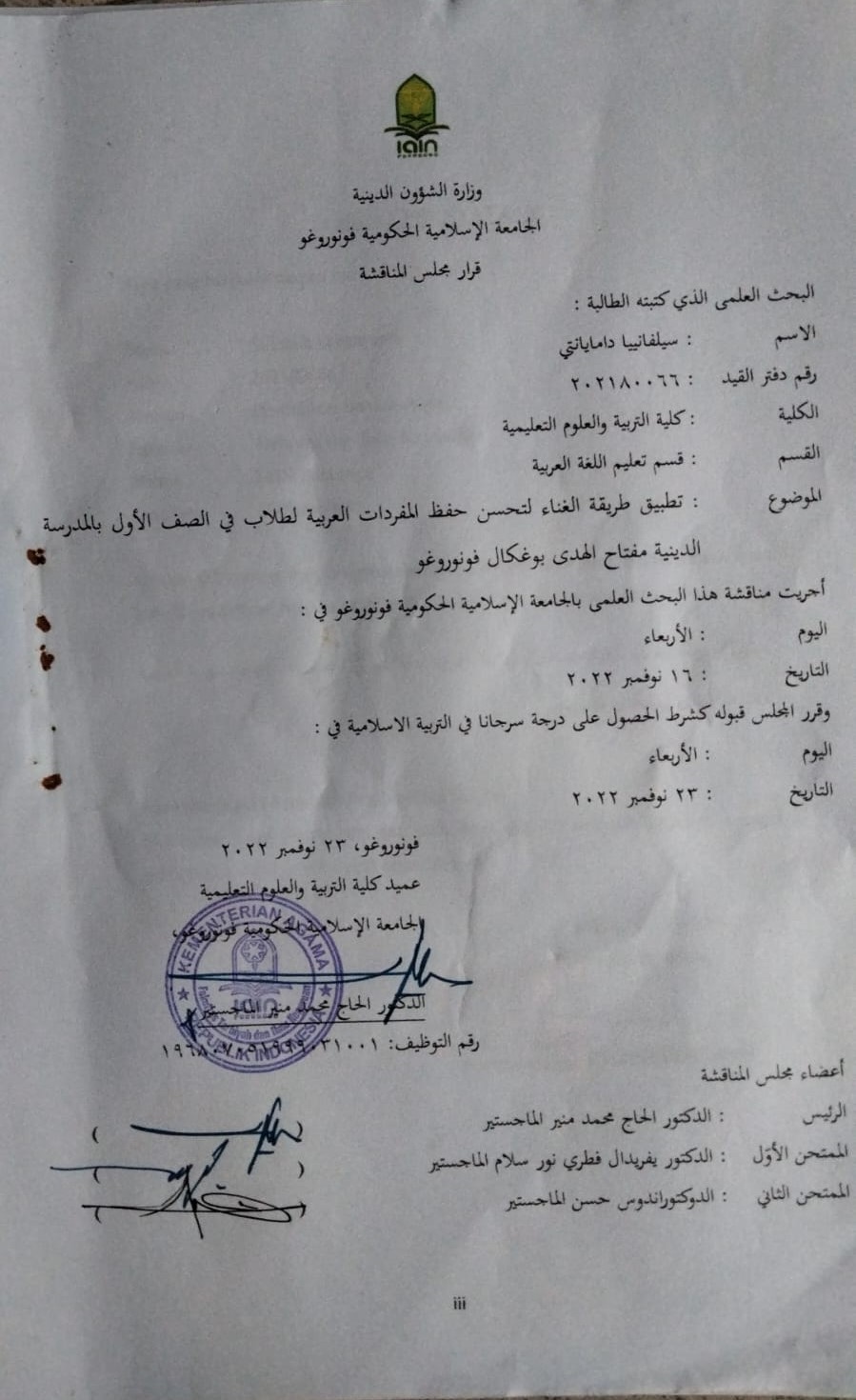 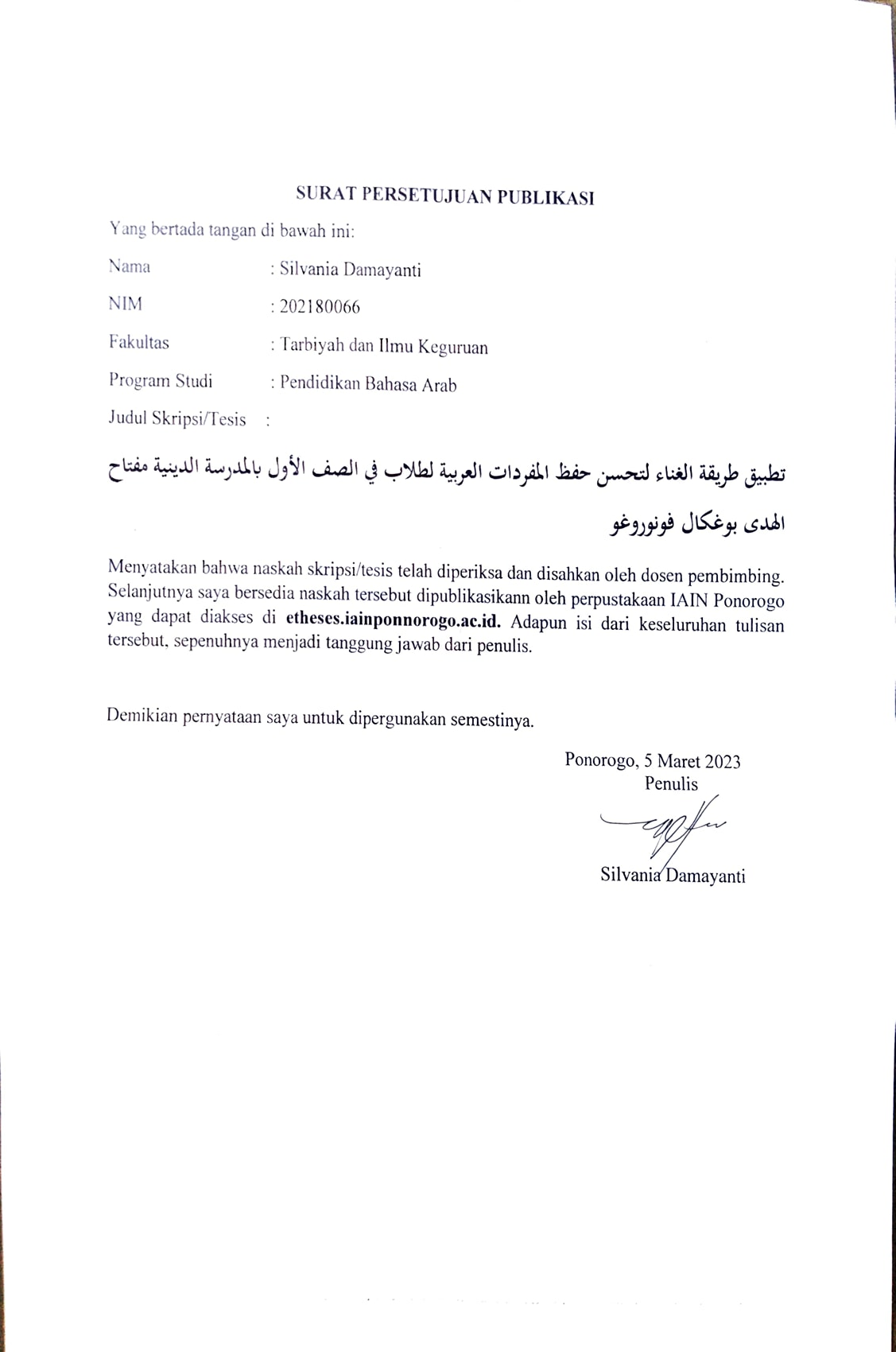 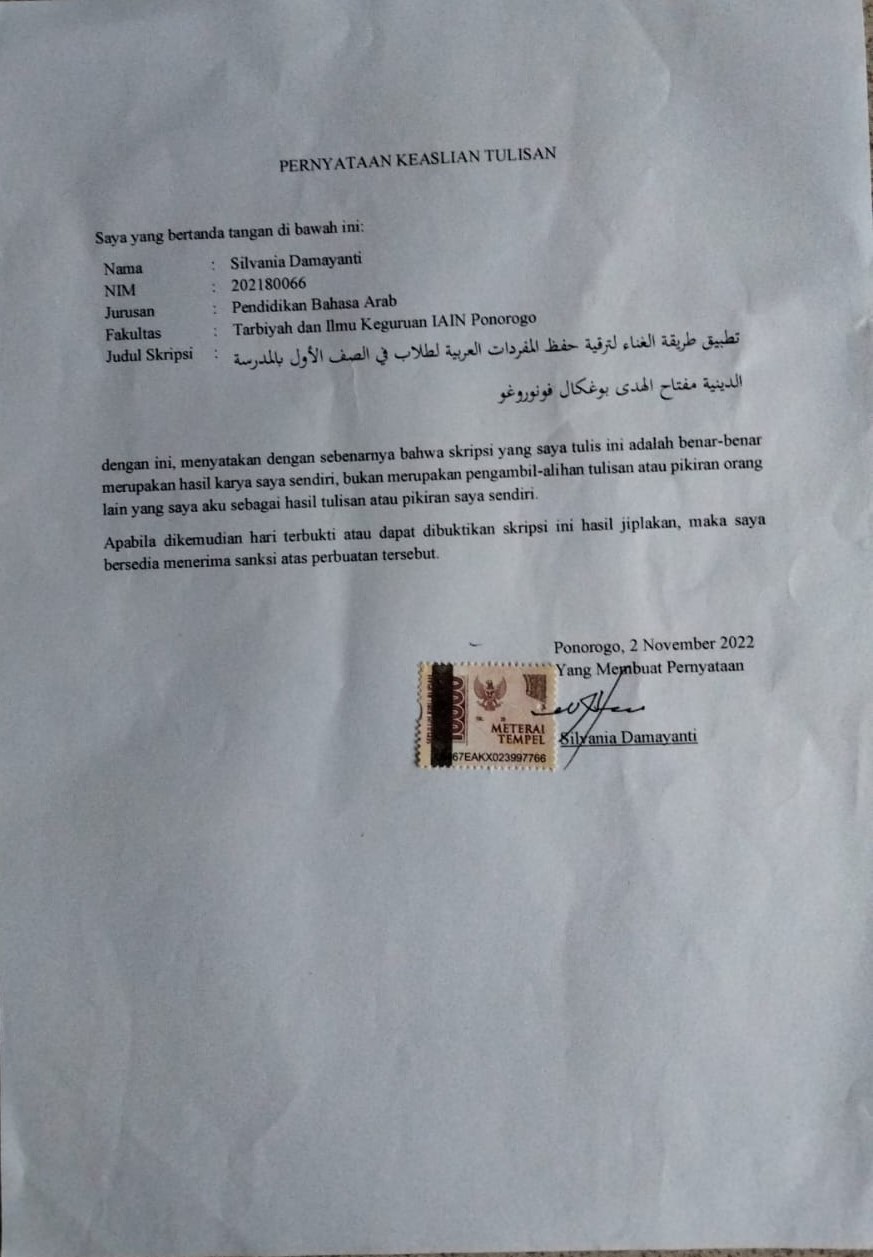 محتويات البحثالباب الأول المقدمة خلفية البحث اللغة العربية مألوفة في الأستماع المسلمين. تستخدم هذه اللغة عندما يمارس المسلمون عبادتهم مثل أثناء الصلاة و تلاوة القران الكريم وغيرها. ولكن، لايزال هناك العديد من المسلمين الذين لا يفهمون معنى اللغة المستخدمة لعبادتهم. على رغم من ان اللغة العربية أصبحت درسا إلزاميا فى المدارس الدينية ذات الأساس الإسلامي إلا أن العديد من هؤلاء الطلاب لا يفهمون اللغة العربية. اللغة العربية للمسلمين هي جزء من الدين والتعليم عنها مهم جدا أن يقوم به الناس الذين يعتنقونها. لذالك وباعتبارها دولة تضم أكبر عدد من أتباع الإسلام في العالم، تطلب وزارة التعليم والثقافة في إندونيسيا يلزم درس اللغة العربية في المدرسة بأساس اسلامي مثل مدرسة إبتدائية، مدرسة الثانوية، مدرسة العالية، و مدرسة الدينية. عند عملية تعليم اللغة العربية غالبا ما تجد صعوبات في تدريسها بما في ذلك صعوبات في تدريس المفردات. المفردات كذخيرة للشخص ليستطيع أن يحدث باللغة التي يستخدمها وجودا مهما جدا.بالمفردات الكافية يمكن أن تدعم الشخص في التواصل والكتابة مع اللغة. تُعَلَّمُ طلاب المدارس الكلمات جديدة  غالبا كجزء من موضوع معين و كَثْرَةُ من البالغين يعتقدون أنّ تشكيل المفردات كنشاط المثير للاهتمام و التعليمي. لذلك، يُحْتَاج إلى الطريقة الصحيحة في إطار تعلم المفردات العربية بحيث يمكن تحقيق الحاجة إلى المفردات في تعلم اللغة العربية. التعليم الموجود في عدد مرحلة التعليم مثل المدرسة الدينية يمكن احيانًا نقص من المثير للاهتمام  الطّلاب في تعلّمِ اللغة العربية بما في ذلك المفردات العربية. هذه الحالة تمكن تُسبَّبُ على طريقة يستخدمها المعلّمون في تعلم اللغة العربية والطلاب الذين لا يعرفون عن هذه اللغة. لذلك، يحتاج المعلّم إلى الطريقة الصحيحة لتعليم المفردات العربية يعنى باستخدام طريقة الممتعة و المبهجة و وفقا.وفقا للملاحظات الأولية التي قد عمل الباحث، المدرسة الدينية التكميلية مفتاح الهدى هي المدرسة المستوية بالمدرسة الإبتدائية أو المدرسة الأساسيّة. لدي هذه المدرسة أربعة فصول، منها: الصف الأول إلى الصف الرابع. بشكل عام يجد العديد من الطلاب صعوبة في التعليم اللغة العربية. ويمكن ملاحظة ذلك من نتائج تعلم اللغة العربية التي تعتبر منخفضة مقارنة بالدروس الأخرى. عندما تتم عملية التعلم في المتوسط في كل فصل دراسي هناك طلاب لا يهتمون بتعلم المعلم ويميلون إلى اللعب بمفردهم مع الأصدقاء بجانبه وعندما يوبخ المعلم الطالب على الانتباه ، فسوف ينتبه لفترة من الوقت ويكررها مرة أخرى. بالإضافة إلى ذلك ، عندما يسأل المعلم الطلاب عن بعض معاني اللغة العربية التي يتم تعلمها ، لا يستطيع الكثير منهم الإجابة.لأن كل فصل يحتوي على مشاكل، سيركز الباحث على مشكلة في الصف الأول. يأخد الباحث الصف الأول للتحسين لأن الصف الأول هو بداية جيدة لتدريس اللغة العربية بانطباع لطيف بحيث يسهل عليهم فهم اللغة العربية في المستوى التالي.  وللتغلب على هذه المشكلة، وهي صعوبة حفظ الطلاب للمفردات العربية، يرغب الباحث في حلها من خلال تطبيق أسلوب الغناء في عملية تعلم المفردات العربية. يهتم الباحث بتطبيق هذه الطريقة في الغناء لأن أورتيز يكشف في كتابه أن الموسيقى يمكن أن تكون فعالة جدا في المجال الأكاديمي ، من خلال تشكيل أنماط التعلم ، والتغلب على الملل ، ودرء الضوضاء الخارجية المزعجة. يمكن للموسيقى أيضا تحفيز العواطف وكذلك التخلص من الصمت الجامد ، وتشجع الموسيقى على حدوث محادثات اجتماعية تساعدنا على بناء وتطوير العلاقات الشخصية. عند البحث الذي أجره رضوان و فاجار اول الدين أوضح ان استخدام طريقة الغناء في تعليم اللغة العربية هو حل بديل في التغليب علي صعوبات التعلم التي يواحهها الطلاب السنّ المدرسة الإبتدائية لأنهم يحبون الغناء بالفعل. وفقا للخبراء، الغناء يجعل الحالة التعلمية فرحة و حماسة حتي النّموّ الطفل تحفيز بأمثل. وراء ذالك، يشكل الغناء احدي طريقة التي سهولة لتعليم الأطفال، مع الغناء الأطفال يمكن بسهولة حفظ الأشياء و التعليم أثناء الغناء هى يشكل احدى الطريقة التي تطبيقها على الأطفال.وبناء على الوصف، فيريد الباحث البحث تتعلق بالغناء كمحاولة لتحسين حفظالمفردات العربية في عمل العلميّ على شكل البحث العلمي بعنوان " تطبيق طريقة الغناء لتحسن حفظ المفردات العربية لطلاب في الصف الأول بالمدرسة الدينية مفتاح الهدى بوغكال فونوروغو". تعيين المشكلة و تحديد البحث تعيين المشكلة استنادًا إلى نتائج الملاحظات الأولية ، هناك العديد من المشكلات التي يواجهها الطلاب ، لا سيما حفظ المفردات ، في حين تشمل هذه المشكلات ما يلي: أ). طريقة الحفظ التي يستخدمها المعلم نقص من المثير للاهتمام  الطّلاب لحفظ المفردات العربيةب). لم يستطعوا قراءة الكتابة اللغة العربية لا سياما كتابتهم الذّين يكتبون بأنفسهم وذلك لعرقلة عملية التعليم والحفظج). من بعض الطلاب تفضيل اللعب بنفسهم بدلا من حفظ المفردات كما أُمِرَ على معلّمهم. د). تُحتاج طريقة في حفظ المفردات الممتعة و المبهجة وتستطيع لمثير الاهتمام  الطّلاب لحفظ المفردات.  2. تحديد المسئلة بناءً على الوصف الذي تم تقديمه على خلفية البحث وتحديد البحث، يقتصر نطاق المشكلة هذه البحث على الحاجة إلى طريقة حفظ المفردات ممتعة ويمكن أن تجذب اهتمام الطلاب بحفظ المفرودات. اما المقصود الحفظ من هذا البحث هو يمكن الطلاب ان يتذكر خارج الرأس (دون النظر إلى الكتب او الملاحظات الأخرى). ج. أسئلة البحث أما ان أسئلة البحث من هذا البحث هو: كيف تطبيق طريقة الغناء في تعليم المفردات العربية لطلاب الصفّ الأوّل بالمدرسة الدينية مفتاح الهدى القرية فيليم بوغكال فونوروغو؟  هل طريقة الغناء يمكن تحسن حفظ المفردات العربية لطلاب الصفّ الأوّل بالمدرسة الدينية مفتاح الهدى القرية فيليم بوغكال فونوروغو؟ د. أهداف البحث أما ان أهداف من هذا البحث هو : لمعرفة هل طريقة الغناء يمكن تحسن حفظ المفردات العربية لطلاب الصفّ الأوّل بالمدرسة الدينية مفتاح الهدى القرية فيليم بوغكال فونوروغو. لمعرفة كيف تطبيق طريقة الغناء في تعليم المفردات العربية لطلاب الصفّ الأوّل بالمدرسة الدينية مفتاح الهدى القرية فيليم بوغكال فونوروغوه. فؤائد البحث أما ان فؤائد البحث من هذا البحث هو: للباحث يمكن تحسين القدرة المهنية للباحثة الذين سيصبح فيما بعد معلمين للمعلم يمكن للمعلم استخدام طريقة الغناء لمساعدة الطلاب في تعليمهم لطلاب -  يمكن لطلاب تعليم و حفظ المفردات العربية بسهولة و يسر - يمكن لطلاب تحسين نتائج التعليم للأفضل و. تعريف إجرائي      متغير البحث هو طبيعة أو قيمة الشخص أو الشيء أو النشاط الذي له اختلاف معين يحدده الباحث المراد دراسته ومن ثم استخلاص النتائج. وفقًا للعلاقة بين متغير وآخر ، يمكن تقسيم المتغيرات في هذه الدراسة إلى متغيرات مستقلة ومتغيرات تابعة.المتغير المستقل هو متغير الانكعاس أو المعروف باسم الإجراء المطبق لحل المشكلة. المتغير التابع هو المشكلة التي يجب حلها ومتغير التحكم هو متغير يجب الحفاظ عليه. بناءً على هذا الفهم ، فإن المتغيرات في هذه الدراسة هي: المتغير المستقل في هذه الدراسة هو طريقة التعلم. طريقة التعلم هي تقنية يستخدمها المعلمون لتوصيل المواد التعليمية للطلاب لتحقيق أهداف التعلم التي تم تحديدها. طريقة التعلم المطبقة في هذا البحث هي طريقة الغناء. المتغير التابع في هذه الدراسة هو مخرجات تعلم الطالب والتي تدل عليها الدرجات التي تم تحقيقها بعد عملية التعلم بطريقة الغناء. يمكن قياس هذا المتغير التابع عن طريق الاخت. الباب الثانيالإطار النظرىالإطار النظرىتعليم المفردات العربية وفقًا لأحمد دجانان آصف الدين ، فإن تعلم المفردات / المفرودات هو عملية تقديم المواد التعليمية في شكل كلمات أو مفردات كعنصر في تعلم اللغة العربية. هناك عدة طرق يمكن استخدامها في تعلم المفردات العربية وهي الطرق التقليدية والطرق الحديثة. الطريقة التقليدية لتعلم اللغة العربية هي طريقة لتعلم اللغة العربية تركز على "اللغة كثقافة علمية" بحيث يعني تعلم اللغة العربية التعلم بعمق حول مداخل ومخارج اللغة العربية ، وكلا جانبي القواعد / النحو (القواعد النحوية) ، المورفولوجيا / الصرف (قواعد الحرف أو الأدب. والطرق التي يتم تطويرها وشعبية استخدامها لهذا الغرض هي طرق القواعيد والترجمة.طريقة تعلم اللغة العربية الحديثة هي طريقة تعلم موجهة نحو الهدف كأداة للغة. أي ، يُنظر إلى اللغة العربية على أنها وسيلة اتصال في الحياة الحديثة ، لذا فإن جوهر تعلم اللغة العربية هو القدرة على استخدام اللغة بنشاط والقدرة على فهم الكلام / التعبيرات في اللغة العربية. الطريقة الشائعة في التعلم هي الطريقة المباشرة (الطريقة المبسيرة). يعتمد ظهور هذه الطريقة على افتراض أن اللغة شيء حي ، لذلك يجب توصيلها وتدريبها باستمرار بينما يتعلم الأطفال الصغار اللغةعدة طرق يمكن استخدامها لتعلم المفردات العربية تشمل ما يلي:أ). طريقة مباشرة وفقًا لأزهر أرصياد ، ظهرت طريقة تعلم المفردات العربية بشكل مباشر كرد فعل ضد طريقة القواعد والترجمة التي تدعي التعامل مع اللغة كجماد وليس لها عناصر حية. في الوقت نفسه ، هناك حركة دعاية لجعل اللغات الأجنبية أكثر فعالية وكفاءة. وفقًا لهذه الطريقة ، فإن متعلمي اللغة الأجنبية يستمعون ويتحدثون فقط. بينما يمكن القراءة والكتابة في وقت لاحق. تسمى هذه الطريقة بالطريقة المباشرة لأنه أثناء الدرس يستخدم المعلم اللغة الأجنبية التي يتم تدريسها (في هذه الحالة العربية) ، بينما لا يجوز استخدام لغة الطالب. لشرح معنى كلمة أو جملة ، يتم استخدام الصور أو العروض التوضيحية. ب). طريقة القواعد و الترجمة تستهدف هذه الطريقة الطلاب بحيث (1) يكونون أكثر قدرة على قراءة النصوص العربية أو الأعمال الأدبية العربية ، و (2) لديهم قيمة الانضباط والتطور الفكري. التعلم بهذه الطريقة تهيمن عليه أنشطة القراءة والكتابة. المفردات التي تم تعلمها هي مفردات من اختبارات القراءة ، حيث يُفترض أن تكون الجمل هي أصغر وحدات اللغة ، ويتم إعطاء الأولوية لدقة الترجمة ، ويتم استخدام اللغة الأم في عملية التعلم.ج). الطريقة السمعية السفهية يتم تطبيق هذه الطريقة بشكل أكثر شيوعًا بسبب مصالح الحرب. في تاريخ الحرب العالمية الثانية ، احتاجت أمريكا إلى أفراد عسكريين يتقنون اللغات الأجنبية من أجل توسعها. لذلك ، تُعرف هذه الطريقة أيضًا باسم طريقة الجيش. يتم إيلاء المزيد من الاهتمام للغة التي يتم تعلمها لنطق الكلمات ، والتدريبات (التدريبات) بشكل مكثف عدة مرات. على غرار الطريقة السابقة ، فإن الحفر (الحفر) هو الأسلوب الأساسي في التعلم. إن مجرد تركيز الأهداف ينصب أكثر على إتقان مهارات الاستماع والتحدث. تهدف هذه الطريقة إلى إنتاج الطلاب الذين يتقنون بشكل جيد الأنواع الأربعة من المهارات اللغوية ، وهي في شكل (1) الاستماع / الاستماع ، (2) / التحدث / التحدث ، (3) القراءة / القراءة ، (4) الكتابة / الكتابة مع الأخذ في الاعتبار جانب الكلام ، فإن اللغة العربية هي أساسًا وسيلة تواصل بين البشر والأمم. الحفظ المفردات اللغة العربية        في القاموس الإندونيسي الكبير الحفظ هو محاولة الغرق في العقل بحيث يتم تذكره دائما. الحفظ هو القدرة على تذكر البيانات المخزنة في الذاكرة البشرية. تقنية الحفظ هذه هي جزء من التعلم السريع وهو برنامج تعليمي فعال أسرع وأكثر فهما من الطرق التقليدية. وفقا لكوسوانا الحفظ هو استعادة المعرفة ذات الصلة والذاكرة المخزنة على المدى الطويل. الحفظ لغة مصدر من الفعل "حفظ" التي تسمى باللغة العربية الحفيظ أي التذكر. فكلمة حفظ أن تفسر عن طريق التذكر أيضا. وفي الإصطلاح لحفظ معنى كعمل يحاول أن يتخلل العقل كي نتذكر دائما. الحفظ هو نشاط لتضمين مادة في الذاكرة ، حتى تذكرها لاحقا مرة أخرى. قال سوريابراتا أنّ ، يسمى مصطلح الحفظ أيضا عن قصد والمطلوب.ترتبط القدرة على الحفظ ارتباطا وثيقا بالقدرات المعرفية حيث يقول بلوم إن أي جهد يتعلق بنشاط الدماغ ينتمي إلى المجال المعرفي. يحتوي المجال المعرفي على ستة مستويات من العمليات في التفكير ، وهي المعرفة / الذاكرة / الحفظ، الفهم، التطبيق، التحليل، الصناعيّ، التقويم.  يشمل مستوى الحفظ في المجال المعرفي القدرة على الحفظ اللفظي للمواد التعليمية في شكل حقائق ومفاهيم ومبادئ وإجراءات. في تصنيف بلوم ، يتم وصف مؤشرات الحفظ أيضا ، وهي التعريف والوصف والتحديد والتسجيل والإشارة والتذكر والاستدلال وتدوين الملاحظات والحكي والتكرار والتسطير.يرتبط المجال المعرفي بالقدرة على التفكير ، بما في ذلك القدرة على الحفظ. وفقا لكينيث ، فإن طرق قياس القدرة على الحفظ هي كما يلي: استذكر: هي محاولة لتذكر ما يتذكره. مثل إعادة سرد ما حفظه. التسجيل: هي محاولة لإعادة التعرف على ما تم تعلمه. مثل مطالبة المتعلمين بذكر العناصر التي تم حفظها.إعادة التعلم: هي محاولة لإعادة تعلم المادة للمرة الألف في تاريخها. كما يمكننا أن نحاول ما إذا كنا سندرس المادة بسهولة مرة ثانية أم لا.وفي الوقت نفسه ، وفقا ل كوناندار ، فإن مؤشرات الحفظ قادرة على التعبير عن المعنى ، وإعطاء الأسماء ، وإنشاء قوائم ، وتحديد موقع الأماكن ، ووصف الأشياء ، وإخبار شيء حدث ووصف شيء حدث. في هذه الدراسة ، مؤشرات الطلاب الذين قيل إنهم حفظوا هي كما يلي:   1. يستطيع الطلاب تذكر المفردات العربية التي حفظوها2. يمكن للطالب إعادة تعداد المفردات التي حفظها3. يمكن للطلاب إعطاء معنى للمفردات التي حفظوها.المفردات هي مجموعة من الكلمات أو خزينة الكلمات المعروفة لشخص أو كيان آخر أو جزء من لغة معيّنة. وقال لهورن، أنّ المفردات هي مجموعة تشكل اللغة. المفردات هي مساهمة لتمكُّنِ الأربعة  المهارات اللغوية كما قال فالّات أن القدرة لفهم الأربعة المهارات اللغوية تعتمد على إتقان المفردات لشخص. المفردات هي مجموعة من الكلمات التي ستشكل لغة. الكلمات هي أصغر جزء مجاني في اللغة. هذا التعريف يميز بين الكلمات والأشكال.  مورفيم هو أصغر وحدة لغوية ولا يمكن تقسيمها إلى أجزاء أصغر ذات معنى يكون معناها ثابتًا نسبيًا. لذا فإن الكلمة تتكون من الصرفيات، على سبيل المثال تتكون كلمة المعلم في اللغة العربية من مركب واحد. بينما لكلمة المعلم شكلين ، وهما المعلم.  الكلمات  التي تحتوي على ثلاثة أشكال هي كلمات مكونة من الصرف. حيث يكون لكل مورفيم معنى خاص. على سبيل المثال ، كلمة المعلمون التي تتكون من ثلاثة أشكال ، وهي: ال، معلم ،و (واو).المفردات هي أحد من عناصر اللغة التي يجب أن يمتلكها متعلمون الأجنبية بما في ذلك اللغة العربية. يمكن للمفردات الكافية باللغة العربية أن تدعم الشخص في التواصل والكتابة باللغة مذكورة. لذا، يمكن قيل أن التحدث والكتابة المهارات اللغوية يجب دعمها بمعرفة وإتقان المفردات الغنية والمنتجة والواقعية. وبناء على ذلك، وجود المفردات مهم جدا لإتقان اللغة. قسم رشد أحمد طائمة المفردات الى أربعة، تم تقسيم كل منها حسب واجباتها ووظئفها. تقسيم المفردات في سياق الكفاءة اللغوية.مفردات لفهم كل من اللغة المنطوقة والنصية.مفردات للتحدث. في المحادثة ، من الضروري استخدام المفردات الصحيحة ، سواء الكلام الرسمي أو غير الرسمي.ج. مفردات الكتابة. تتطلب الكتابة أيضا اختيار مفردات جيدة ومناسبة حتى لا يساء تفسيرها من قبل القارئ. تتضمن هذه الكتابة كتابة معلومات مثل اليوميات وجداول الأعمال اليومية والكتابة الرسمية مثل كتابة الكتب والمجلات والصحف وغيرها.د. المفردات المحتملة. يتكون هذا النوع من المفردات من مفردات كونتكس التي يمكن تفسيرها وفقا لسياق المناقشة ، ومفردات تحليل، وهي مفردات يمكن تحليلها بناء على خصائص اشتقاقات الكلمات التي سيتم تضييقها أو توسيعها في المعنى.  2. تقسيم المفردات حسب معناهاأ. الكلمات الأساسية. هذه المفردات هي مفردات تشكل قطعة من الكتابة لتكون صالحة مثل الأسماء والأفعال وغيرها. ب. الكلمات الوظيفية. هذه الكلمات هي التي تربط وتوحد المفردات والجمل بحيث تشكل تعرضا جيدا في قطعة من الكتابة. على سبيل المثال ، رسائل الجرة ، وعادات استفهام وغيرها. ج. الكلمات المجمعة. هذه المفردات هي مفردات لا يمكن أن تقف بمفردها ، ولكن يتم دمجها دائما مع كلمات أخرى لتشكيل معاني مختلفة.3. تقسيم المفردات حسب خصائص كلمة (خرافة)أ. كلمات المهمة. هذه هي الكلمات المستخدمة للمهام في كل من ميدان الحياة بشكل غير رسمي ورسمي ذي طبيعة رسمية.ب. كلمات أساسية خاصة. هذه المفردات عبارة عن مجموعة من الكلمات التي يمكن أن تنقل المعنى إلى معنى معين وتستخدم في حقل معين 4. تقسيم المفردات حسب استخدامها أ.	المفردات النشطة ، هي المفردات التي تستخدم بشكل عام على نطاق واسع في مختلف الخطابات مثل الكلام والكتابة أو حتى سماعها على نطاق واسع ومعروفة من خلال القراءات المختلفة.ب. المفردات السلبية ، هي مفردات تصبح فقط مفردات لكلمات الشخص ولكن نادرا ما تستخدم. تعرف هذه المفردات من خلال الكتب المطبوعة التي تستخدم عادة كمراجع في كتابة الأوراق أو الأوراق العلمية. طريقة الغناء تعريف طريقة الغناء طريقة التعلم / طريقة التدريس هى تخطيط البرنامج الشامل يرتبط ارتباطا وثيقا بخطوات تقديم الموضوع إجرائيا، ولا يتعارض مع نهج بعضها البعض. وبعبارة أخرى، فإن الطريقة هي خطوات العامة حول تطبيق النظريات الحالية على منهج معينوقال جمالوس إن الغناء نشاط نصدر فيه الأصوات بطريقة منظمة وإيقاعية إما مصحوبة بمرافقة موسيقية أو بدون موسيقى. يختلف الغناء عن التحدث لأن الغناء يتطلب تقنية معينة بينما لا يحتاج التحدث إلى تقنية معينة.وقال يوسف الكرداوي من خلال دخوله إلى أبو سليمان الخطاب إن الأغنية هي أن تؤلف كلمات وإيقاعات بطريقة منظمة بحيث يشير إليها العرب على أنها أغنية. في الأدب العربي، ما تعنيه الأغنية هو إيقاع قادر على توفير وإنتاج خيال عال وإثارة لمستمعيها. بالنسبة للطفل الغناء هو نشاط ممتع ويشعر قنع به. الغناء هو أيضا أداة للطفل للتعبير عن أفكاره ومشاعره..طريقة الغناء هي طريقة للتعلم تستخدم الأشعار الّذى تهتف. فيالعادة، تكييف الأشعار للمواد التي يدرسها المعلّمون. ووفقا لبعض الخبراء، فإن الغناء تجعل حالة التعلم يصبح مبهجا وعاطفيا حتّى يمكن تحفيز نمو الأطفال على النحو الأمثلقيل أن طريقة الغناء هي طريقة في التعليم حيث يتم تكييف الآيات فيه مع المواد التعليمية التي يتم تدريسها من قبل المعلمين. وهذه الطريقة في الغناء يمكن أن توفر المتعة لأولئك الذين يفعلون ذلك بما في ذلك الأطفال.طريقة الغناء المستخدمة فى التعليم يجب ان حَسُنَ بِعمر التلاميذ حتى يتمكنوا من فهم الأغنية التي يتم غناؤها بسهولة. سواء من السهل في المتابعة أو في أخذ معناها. 2). فوائد الغناء احدى من فوائد الغناء هو انه يمكن ان يجعل حالة التعليمية يفرح بحيث يصبح الطلاب غير مشبعين في متابعة التعلم ويمكن أن يحفز النمو والتطور الأمثل للأطفال.قال شمسوري جارى كما نقلت سيتيوأدي ذكر أن هناك العديد من الفوائد لاستخدام الأغنية أو الغناء في التعلم هي على النحو التالي: (أ). وسائل الاسترخاء عن طريق تحييد معدل ضربات القلب وموجات الدماغ(ب). تنمية الاهتمام وتعزيز جاذبية التعليم(ج). إنشاء عملية التعليم أكثر إنسانية ومتعة(د). كجسر في تذكر المواد التعلمية(ه). بناء الاحتفاظ ولمس مشاعر الطلاب والشعور بالأخلاقيات(و). عملية التّداخل  القيمة في المواد التعليمية(ز). تشجيع الطلاب على تعلم الدافع. 3). تقنيات أو أشياء يجب مراعاتها عند استخدام طريقة الغناء         كما نعلم بالفعل ، أن الموسيقى أو الأغاني هي نتيجة مزيج من الأغاني والألحان الجميلة ، وهذا هو سبب إعجاب الجميع بها ، سواء الأطفال الصغار أو الكبار. لذلك ، يتم استخدام الموسيقى / الأغاني أيضًا في عملية التدريس والتعلم لتحويل التعلم الذي كان مملًا في الأصل إلى متعة ولكن مع ذلك ، فإن اختيار الأغاني / الموسيقى في عملية التعلم ضروري للغاية ومهم للغاية قبل تطبيقه في عملية التعلم. لأنه لا يمكن أو ينبغي تطبيق أي أغنية أو موسيقى أو نغمة. في استخدام الموسيقى ، هناك عدة عناصر يجب اعتبارها مرجعاً ، وهي: يجب أن تكون النغمة أو الموسيقى المستخدمة موجهة نحو القيمة بحيث تكون ترفيهية قادرة على إرضاء الطلابتجنب متاعب الموسيقى / النغمات عند الغناء. سيجعل تعقيد النغمة من الصعب على الطلاب استيعاب الدرسعند اختيار كلمات الأغاني ، يجب أن يكون المعلم قادرًا على تقديم الأغاني المألوفة للعديد من الأشخاص وكلمات الأغاني البسيطة حتى يتمكن الطلاب من تذكرها بسهولةتتماشى الكلمات المختارة مع عمر الطلابتأكد من استخدام الأغنية ، بحيث يمكن تحقيق الأهداف التي تم الإعلان عنها بشكل صحيح.وبالتالي ، إذا تم استخدام النقاط أعلاه قدر الإمكان ، فستعمل عملية التعلم باستخدام طريقة الغناء هذه بشكل فعال ب. البحوث السابقة اوّلا، البحث الذي أجره داهليا اماليا و عفيفة رحمواتي بعنوان "زيادة مهارة الكلام باللغة العربية مع طريقة الغناء لأطفال فرقة ’ب’ في التعليم مرحلة الطفولة المبكرة المداني غونداغلجي مالانج". يبداء هذا البحث من مشكلة  تعليم اللّغة العربية في مدرسة هناك و هي تعلم أقل اثارة للاهتمام حتي تواجد الحل بتصميم مغهوم تعليم اللغة العربية باستخدام طريقة الغناء. تظهر نتائج البحث ان زيادة في مهارة الكلام باللغة العربية على الأطفال فرقة ’ب’ من دورة الأول إلى دورة الثاني بنسبة 30 بالمئة.ثانيا، البحث الذي أجره هونايدو بعنوان " اثر الإتقان المفردات اللغة العربية على مهارات اللغوية العربية للطلاب المعهد دار الأرقام محمدية فونيا فينراغ". أهداف من هذا البحث هو لمعريف قدرة اللغوية العربية طلاب في معهد دار الأرقام محمدية فونيا فينراغ و لمعرفة إتقان المفردات العربية في معهد دار الأرقام محمدية فونيا فينراغ. نتائج البحث في هذا البحث هو قدرة اللغوية العربية في معهد دار الأقام قيل جيدة لأن المعلم ماهر جدا في التدريس، و قدرة المفردات لم يكون الأمثل لأن لا توجد مؤشرات تتعلق قدرة المفردات الطلابية، و قدرة المفردات العربية يؤثر على قدرة اللغة العربية الطلاب و قد زاد.ثالثا، البحث الذي أجره ليلي ايكا مارياتي بعنوان البحث " العلاقة بين التدين و التنظيم الذاتي الطلاب في مدرسة دينية في سيدوارجو. الدفع خلفية الحث هو ظاهرة التعقيم الذين يتعاون من مشاكل التنظيم الذاتي. نتيجة من البحث هو ان هناك علاقة إيجابية بين التنظيم الديني و الذاتي في المدرسة الدينية في سيدوارجو.ج. هيكل التفكير بناءً على الملاحظات التي قدمها الباحث، فإن تعلم اللغة العربية أمر ممل. الطريقة المستخدمة في التعلم هي طريقة تقليدية ونتائج تعلم الطلاب لدروس اللغة العربية لا تزال منخفضة ، خاصة في تعلم المفردات العربية. لهذا السبب نحن بحاجة إلى طريقة تعلم يمكن أن تجعل جو الفصل الدراسي ليس رتيبًا ومملًا وأن تزيد من نتائج تعلم الطلاب ، خاصة فيما يتعلق بالمفردات. الطريقة المختارة هي طريقة الغناء. والمراد بالغناء هنا هو ترديد أغنية تحوّلت كلماتها إلى مفردات عربية ومعناها. نتيجة لذلك ، من المأمول ألا تكون عملية التعلم في الفصل الدراسي رتيبة وستزيد نتائج تعلم الطلاب. د. فروض البحثبناءً على الدراسة النظرية والإطار الذي تم تقديمه ، وجد أن الفرضية في هذه الدراسة هي أن طريقة الغناء يمكن أن تجعل جو الفصل الدراسي ليس رتيبًا ويمكن أن يحسن نتائج التعلم لطلاب الصف الأول بالمدرسة الدنيا في قرية مفتاح الهدى فيليم.الباب الثالثمنهج البحث مدخل البحث و نوعه لإجراء بحث صحيح و مناسب، من الضرورى ان يكون لديك طريقة بحث مرتبة بشكل منهجى من أجل الحصول على بينات صحيحة وخاضعة للمساءلة. نوع البحث المستخدم فى هذا البحث هو البحث صفّي إجرائي. هذا البحث هو نوع من بحوث التى يفعل المعلم ليصلح عملية التعليمية و نتائج التعلم الطلاب. معالجة هنا يعرف بنشاط الذى متعمّد و ترتيب على المعلم ليفعل الطلاب مع الهدف يصلح عملية التعليمية. البحث صفّي إجرائي  يقولب البحث بدأ لحل المسئلة في عملية التعليمية في الفصل مباشرة او بهدف ليرقّي و يصلح عملية التعليمية و يساعد التمكين المعلم فى حل المسئلة التعليمية في المدرسة. المدخل البحث في هدا البحث هو يستعمل البحث الكيفى ليتصور ما يفعل عند عملية البحث و موجه ليعرف أثر من لأنشطة المنفذة. على انه بحث إجرائى يتم إجراؤه بهدف تحسين جودة بعبارة بسيطة، يمكن تفسير العملية ونتائج التعلم لمجموعة من الطلاب، لا يقتصير معنى الفصل في هذه الحالة على جدران الأربعة للفصل الدراسي أو الفصل الدراسي، بل بالأحرى الأنشطة التعليمية لطالبين او أكثر. شرح سوهارسيمي و سوهارجونو عن البحث صفي إجرائى بالفصل الكلمات التي تضمنتها، وهي البحث + الفعل + الصف مع الشرح التالي : البحث : يشير الى نشاط مراقبة كائن باستخدام طرق و منهجيات معينة للحصول على بينات أو معلومات مفيدة في تحسين جوده مسألة تهم الباحث و اهميتهم. الإجرائى : يشير الى حركة الأنشطة التي يتم تنفيذها عمدا لغرض محدد. هذا البحث يكون على شكل سلسلة من دورات النشاط للطلاب.  الصف : في هذا الحالة لا يرتبط بمفهوم الفصل الدراسي. المقصود بمصطلح الفصل هو مجموعة من الطلاب في نفس الوقت يتلقون نفس الدرس من نفس المعلم.        بناء على الفهم ، يمكن الاستنتاج أن البحث في الإجراءات الجماعية هو جهد لمراقبة أنشطة التعلم لمجموعة من الطلاب من خلال توفير إجراء يتم إثارته عمدا. البحث الإجرائي في الفصل الدراسي هو البحث الذي بدأ لحل المشكلات في عملية التدريس والتعلم في الفصل الدراسي مباشرة أو يتم إجراء بهدف تحسين وتحسين جودة عملية التدريس والتعلم في الفصل والمساعدة في تمكين المعلمين في حلها. مشاكل التعلم في المدارس. تدبير وحدة البحث صفي الإجرائي محل البحث        تم إجراء هذا البحث في مدرسة الدينية مفتاح الهدى ، قرية بيليم ، منطقة بونورغو ، ريجنسي بونوروغو. الفصل المستخدم في هذا البحث هو الفصل الأول المدرسة الدينية مع 17 طالبة يتكون من 11 طالبة و 6 طلاب. اوقات البحث سينفيد البحث في شهر  اكوستوس الى اوكتوبر وحدة البحث       الطلاب فى هذا الفصل لهم خصائص مختلفة، لا سيما فى مستوى فهم الطالب للدرس . بالإضافة إلى ذلك، فإن خلفية التعليمية للطلاب متنوعة أيضا، بعضها مدارس رسمية فى مدرسة ابتدائية و بعضها من مدارس ابتدائية و مستوياتها الصفية مختلفة أيضا، فبعضها لا يزال فى الصفوف الأول و الثاني و الثالث. يتأثر هذا بالسنة التي يدخل فيها الطلاب المدرسة.  هذا يجعل فهم الطلاب متنوعا، خاصة الطلاب الذين يدخلوا أولا يعرفون الحروف العربية بالفعل بحيث يسهل التعرف على دروس اللغة العربية. و مع ذلك، فيما يتعلق بفهم الطالب، فإنه يعود بالطبع إلى قدرة كا طالب.ج. البينات و المصادر البينات وفقا في القاموس الإندونيسي الكبير البينات هى معلومات صحيحة و حقيقة، معلومات أو مود حقيحق يمكن استخدامها كأساس للدراسة ( التحليل أو الإستنتاج). البينات هى حقيقة او رقم يمكن استخدامه كمصدر للمعلومات. البينات فى شكل حقائق تجريبة جمعها الباحث لصالح حل المشكلات أو الإجابة على الأسئلة من الدراسة.        البيانات الرئيسية في هذه الدراسة هي الملاحظات والاختبارات. ثم بالنسبة لمصادر البيانات الأخرى مثل البحث الداعم ، أي التوثيق ، والملاحظات أثناء تنفيذ البحث وتسجيلات عملية التعلم. د. أسلوب جميع البيناتفي هذا البحث، سيتم استخدام تقنيات جمع البيانات التالية: الملاحظات         الملاحظة هي تقنية لجمع البيانات من خلال مراقبة وتسجيل كل ما يتم ملاحظته مباشرة على موضوع البحث. يتم عمل ملاحظات لملاحظة وتسجيل جميع الإجراءات أو السلوكيات التي يتخذها المعلم في عملية التعلم ، مما يعني أن كل إجراء يتخذه المعلم في عملية التعلم سيتم ملاحظته وتسجيله.بالإضافة إلى تصرفات المعلم ، يتم أيضًا ملاحظة تصرفات وسلوك الطلاب وتعديلها وفقًا لتركيز المشكلة قيد الدراسة. بالإضافة إلى مراقبة أنشطة المعلمين والطلاب ، يمكن أيضًا استخدام الملاحظات للحصول على معلومات أو بيانات حول حالة الفصل وبيئة المدرسة. يتم تنفيذ الملاحظات في الفصل الدراسي لمراقبة أنشطة التعلم مثل سلوك الطالب عند الدراسة ، وإجراءات المعلم أثناء عملية التعلم وما إلى ذلك. أجريت هذه الملاحظة لجمع البيانات حول تنفيذ التعلم بالطريقة الجديدة. الإختبار يمكن تجميع الاختبارات في تعلم المفردات في اختبارات استيعاب واختبارات استخدام. يركز اختبار الاستيعاب بشكل أكبر على قياس قدرة الطلاب على فهم معنى المفردات ، بينما يركز اختبار الاستخدام بشكل أكبر على قدرة الطلاب على استخدام المفردات في الجملة. خاصة بالنسبة لاختبار استيعاب المفردات ، يمكن أن تكون المؤشرات التي يتم قياسها في شكل معاني المفردات ، ومكافئات الكلمات ، والمتضادات ، والمرادفات. في هذه الدراسة ، تم استخدام اختبار كتابي في شكل اختبار مطابقة في الدورة الأولى وفي شكل اختيار من متعدد في الدورة الثانية. كما تم إجراء اختبار شفهي في الدورة الأولى لتحديد القدرة على تذكر المفردات شفهيًا. الملاحظات        الملاحظات الميدانية هي أداة لجمع البيانات لتسجيل كل ما يحدث أثناء الإجراءات الصفية. يجب عمل الملاحظات الميدانية المتعلقة بالأشياء التي تجذب انتباه المعلمين أو الطلاب وتعتبر مهمة مثل اقتراحات لتحسين التعلم. يشار إلى هذه المذكرة الميدانية أيضًا على أنها أداة تكميلية في عملية. الوثيقة        التوثيق هو وسيلة للحصول على معلومات من مصادر أو وثائق مكتوبة مختلفة متاحة للمدعى عليه أو المكان الذي يقيم فيه المدعى عليه أو يؤدي أنشطته اليومية. فإن طريقة التوثيق هي تقنية لجمع البيانات من خلال استخدام المستندات الموجودة مثل المواد المكتوبة أو الصور المهمة أو مقاطع الفيديو التي تدعم البحث. تُستخدم طريقة التوثيق هذه للحصول على البيانات المتعلقة بالمدرسة كمكان للبحث ووضع المعلمين والطلاب والمرافق والهيكل التنظيمي للمدرسة. ه. الأدوات البحث أدوات البحث هي جميع الأدوات التي سيتم استخدامها لجمع البيانات حول جميع عمليات التعلم ، لذا فهي ليست مجرد عملية إجرائية.  في هذه الدراسة ، استخدم المؤلفون إرشادات المراقبة والاختبارات الشفوية والتوثيق بالإضافة إلى الملاحظات الميدانية كأدوات بحث. يهدف استخدام أداة البحث هذه إلى الحصول على بيانات ومعلومات موثوقة حول تطبيق طريقة الغناء لتحسين حفظ المفرودات العربية لطلاب الصف الأول مدرسة الدينية مفتاح الهدى قرية بيليم. يتم شرح ما يلي فيما يتعلق بأدوات البحث المستخدمة: الإختبار        يمكن استخدام الاختبار لقياس مستوى الإتقان والقدرة الفردية في النطاق والمعرفة التي تم تحديدها من قبل المربي. يستخدم هذا الاختبار أيضًا لمعرفة مقدار الزيادة في فهم الطلاب ونتائج التعلم في هذه الحالة باللغة العربية ، وخاصة المفردات. يتم إجراء هذا الاختبار بعد اكتمال كل شرح للمادة التعليمية. الاختبار المستخدم في شكل أسئلة متطابقة وأسئلة متعددة الخيارات. معايير التقييم لنتائج التعلم لهذا الاختبار هي كما يلي: معايير النسبة المئوية لمخرجات تعلم الطلابلقياس الاختبار سوف تستخدم الصيغة كما يلي : S = R∕N x 100 البيان : S: القيمة المنشودة أو المتوقعةR: النتيجة الإجمالية للعناصر تمت الإجابة عليها بشكل صحيحN: الدرجة القصوى المثالية للاختبار المعني100: عدد ثابت الملاحظات        أنواع الملاحظات التي تم إجراؤها هي الملاحظة المباشرة والملاحظة غير المباشرة. تحدث الملاحظة المباشرة عندما يشارك الباحث بشكل مباشر كمشارك في عملية التعليم والتعلم. تم إجراء الملاحظة المباشرة من قبل الباحثين لملاحظة الطلاب أثناء عملية التعلم. الملاحظة غير المباشرة هي عندما لا يشارك الباحث بشكل مباشر في عملية التعلم. في هذه الملاحظة غير المباشرة ، في الممارسة العملية ، يطلب الباحث من زملائه المساعدة في ملاحظة المعلم في الدراسة حتى يصبح التقييم أكثر موضوعية.        تهدف الملاحظة إلى تحديد ما إذا كان هناك تطابق بين التخطيط وتنفيذ الإجراءات. في هذا الإجراء ، يتم استخدام ورقة ملاحظة لجمع البيانات حول حالة موضوع البحث المتعلقة بوضع وأنشطة الطلاب والباحثين أثناء أنشطة التعلم. لحساب نتائج الملاحظات في عملية التعلم ، يتم استخدام صيغة النسبة المئوية على النحو التالي Persentase keberhasilan tindakan = ∑ jumlah skor x 100% 					∑ skor maksimal 3.2 مستوى الإتقان (معدل نجاح العمل)التوثيق        طريقة التوثيق هي تقنية لجمع البيانات من خلال استخدام المستندات الموجودة مثل المواد المكتوبة أو الصور المهمة أو مقاطع الفيديو التي تدعم البحث. تُستخدم طريقة التوثيق هذه للحصول على البيانات المتعلقة بالمدرسة كمكان للبحث ووضع المعلمين والطلاب والمرافق والهيكل التنظيمي للمدرسة.و.  الأسلوب تحليل البينات و مؤشر النجاح تحليل البيانات هو نشاط يقوم به الباحث بعد جمع بيانات البحث بنجاح. في عملية تحليل البيانات ، يقوم الباحث بمعالجة البيانات وتفسير البيانات لإنتاج معلومات يمكن أن تجيب على مشاكل البحث. يتم توجيه تحليل البيانات في البحث الإجرائي في الفصل الدراسي إلى إيجاد وتحسين عمليات تعلم الطلاب ونتائجها.        سيستخدم تحليل البيانات في هذه الدراسة التحليل الكمي والنوعي للبيانات. يستخدم التحليل الكمي للبيانات لتحليل نتائج تعلم الطلاب سواء كانت هناك زيادة بعد إعطاء إجراء من قبل المعلم. يُعرف تحليل البيانات الكمية أيضًا باسم تحليل البيانات الإحصائية. لأن تحليل البيانات الكمية يتطلب حسابات رياضية. الإحصائيات التي استخدمها الباحث هي الإحصاء الوصفي. في هذا البحث ، يقوم الباحث بتحليل البيانات من خلال وصف البيانات التي تم جمعها كما هي.يستخدم تحليل البيانات النوعية لتحديد تحسين عملية التعلم ، وخاصة الإجراءات المختلفة التي قام بها الباحث. وفقًا ميلس و حوبرمان، يمكن إجراء تحليل البيانات النوعية من خلال ثلاث مراحل ، وهي تقليل البيانات ، وعرض البيانات أو عرض البيانات ، واستنتاجات البيانات أو التوصل إلى استنتاجات بناءً على أوصاف البيانات تُستخدم البيانات الكمية لقياس مدى استيعاب الطلاب أثناء التعلم من خلال اختبارات نتائج التعلم. يتم تحليل البيانات الكمية عن طريق تحديد القيمة التي حصل عليها الطلاب بعد إجراء الاختبار. يعتمد تسجيل الاختبار على عدد الإجابات الصحيحة في وقت التقييم. Nilai siswa = Jumlah butir jawaban benar x 100 			Jumlah butir soal الصيغة المستخدمة لحساب النسبة المئوية لعدد الطلاب الذين يمكنهم الوصول إلى الحد الأدنى من معايير الاكتمال هي كما يلي: Presentase ketuntasan siswa = Jumlah siswa ≥ KKM  x100 				Jumlah seluruh siswa تم التعلم هو عملية يقوم بها الأفراد للحصول على تغيير في السلوك العام نتيجة تفاعل الفرد مع بيئته. استخدام تحليل عملية التعلم لتحديد مدى نجاح التعلم بطريقة الغناء باستخدام الملاحظات لملاحظة الطلاب والمعلمين والملاحظات الميدانية. تحليل نتائج النتيجة على ورقة الملاحظة باستخدام التحليل الوصفي النوعي. سيتم وصف البيانات النوعية في شكل الأرقام المقدمة ثم تحليلها نوعيا. تحليل البيانات هو نشاط يتم تنفيذه بعد نجاح المعلم في الحصول على بيانات في بحثه. يمكن إجراء تحليل البيانات في CAR من خلال التحليل الكمي والنوعي. تم إجراء تحليل البيانات الكمية لمعرفة ما إذا كانت هناك زيادة في نتائج تعلم الطلاب بعد إعطاء إجراء من قبل المعلم. في هذه الدراسة ، استخدم الباحث تحليل البيانات النوعية لنموذج التدفق من  ميلس و حوبرمان والذي تضمن ثلاثة أشياء ، وهي تقليل البيانات وعرض البيانات واستنتاجات البيانات أو استخلاص النتائج. شرات النجاح في هذا البحث هي مؤشرات عملية التعلم ومؤشرات مخرجات التعلم. من حيث العملية ، من المعروف أن التعلم ناجح وذو نوعية جيدة إذا شارك 75٪ على الأقل من الطلاب بنشاط بدنيًا وعقليًا واجتماعيًا في عملية التعلم وتم تنفيذ 75٪ مما تم التخطيط له في خطط الدروس. لمؤشرات الاستيفاء الكلاسيكية إذا كانت النسبة المحققة 65٪ على الأقل. يمكن حساب الاكتمال الكلاسيكي بالصيغة التالية. Tuntas belajar: Banyak siswa yang tuntas  x 100% 		  Banyak siswa seluruhnya ز. الإجراءت البحث صفي إجرائى عملية هذا البحث صفى إجرائى يستخدم طريقة كورت ليوين يتكون فى كل دوري مكون من أربعة خطوة، هى تخطيط، معالجة، ملاحظة، و تأمل. أ). التخطيط هذه المرحلة يجب ان يكون بيعد حطة من دورى واحد الى دورى التالى. كل دورى موجه جيد يبداء من الأنشطة، الوقت، و مود التعلم و الأدوات ليأخد البحث. ما يجب إعداده فى هذا التخطيط هو كما يلى: يجعل خطة التليمية التى يفعل عند عملية التدريسيثبت مؤشر انجاز تطوير ادوات التعلم (خطة عملية التعليمية، المودة التعليمية، الخ ) تطةير ادوات البحثب). الانكعاسهذه المرحلة بفعل الباحث الأنشطة التعليمية التي بناء على حطة عملية التدريس و مستعدا. ما الأنشطة فى هذه المرحلة هي كما يلي: يفتح المعلم الدراسة بالسلاميسئل المعلم عن تدريس الذى يدريس الطلاب عملية المعلم التعليمية التى تطوير قبله ملاحظة المدرس على تعليم الطلاب يستخدم المعلم على تقدير التعليم ج). الملاحظة هذه المرحلة المعلم كلباحث يشاهد كيف عملية التدريس التى يظهر من المعلم و الطلاب. هذه الملاحظة يفعل ليعرف كيف عملية التدريس بطريقة الغناء باستعمل ادوات البحث المعد. د). التأمل بعد تنفيذ العمليات الثلاث المذكورة، فإن خطوة التالية هي إجراء التأمل او تقويم على عملية التدريس سيعرف النقائص و عوق عند عملية التدريس بحيث يمكن استخدمه للتحسين فى الدور الثانية.الباب الرابعنتائج البحث النظرة تدبير وحدة البحث صفي الإجرائي        تقع المدرسة الدينية مفتاح الهدى في قرية فيليم، بوغكال، فونوروغو. غرافيا ، تقع قرية بيليم في منطقة جبلية. غالبية الناس يكسبون عيشهم كمزارعين وعاملين في المزارع. هناك أيضًا من يعملون كتجار وحرفيين ومعلمين. أول المدرسة الدينية هي الحديقة تعليم القرآن في العام 1998 و مكانها في مصلى نور الإيمان جاتي بيبداء الدراسة الساعة 16.00 حتي إشاء. في ذلك الوقت كانت الأنشطة المنفذة تقتصر على تعلم القرآن. ثم استمرت هذه المدرسة في تحقيق تطور كبير. وبالتحديد في عام 2006 ، تم تسجيل هذه المدرسة لدى وزارة الدين في بونوروغو ريجنسي وهي الآن تحت رعاية مؤسسة الإخلاص بنجال. كما أن عدد الطلاب في هذه المدرسة آخذ في الازدياد. هذه المدرسة مخصصة للأطفال أو لمن لا يزالون في المدرسة الابتدائية. تبدأ هذه المدرسة نشاطها في الساعة الثالثة عصراً وتنتهي في الخامسة بعد الظهر من كل أسبوع.  الشرح البينات البحث الشرح البينات قبل البحث        الخطوة الأولى التي اتخذها الباحث حتى يمكن إجراء البحث هي إجراء ملاحظات في المكان الذي سيتم استخدامه كبحث وكذلك طلب الإذن من المدير لإجراء البحث. تم إجراء ملاحظات من قبل الباحثين - وهم أيضًا مدرسون في هذه المدرسة الدينية - أثناء عملية التعلم.        عند تعلم الطريقة التي يستخدمها المعلم ، تكون الطريقة التقليدية التي يكتب بها المعلم المادة المراد دراستها على السبورة ثم يطلب من الطلاب إعادة كتابتها في دفاتر الملاحظات الخاصة بهم لأن المدارس لا توفر الكتب المدرسية لكل طالب. يستخدم الكتب اللغة العربية هي "Pelajaran Bahasa Arab untuk Diniyah Takmiliyah Awwaliyah Kelas I  " من ملتقى الاتصال الدينيّة التكميليّة.          بعد الانتهاء من كتابة المادة على السبورة ، لاحظت الباحثة الطلاب. بعضهم كتب ، والبعض لعب مع أصدقائهم ، والبعض الآخر كتب على دفاترهم. بالطبع قام الباحث بتوبيخ الطلاب الذين لعبوا وطلب منهم الكتابة. عندما تم توبيخه ، قال الطالب إنه لا يستطيع الكتابة بالخط العربي. هذا يرجع إلى المستويات الصفية المختلفة للطلاب. يتألف طلاب الصف الأول في المدرسة الدينية من طلاب الصف الأول إلى الصف الثالث الابتدائي وطلاب المدارس الابتدائية الإسلامية. سنة القبول في هذه المدرسة مختلفة أيضًا. هناك طلاب دخلوا المدرسة من قبل وهناك أيضًا من دخلوا لتوهم إلى المدرسة. بالإضافة إلى مستوى الصف الذي يؤثر على قدرة سنة الالتحاق ، فإنه يؤثر أيضًا. خاصة إذا كان الطالب الجديد لا يزال في الصف الأول ولا يتعلم كتابة أو قراءة اللغة العربية في المنزل. تظهر نتائج درجات الفصل الدراسي أن العديد من الطلاب لم يجتازوا الحد الأدنى من معايير الاكتمال. بالإضافة إلى ذلك ، عادة بعد تناول الطلاب ، يعطي المعلم أسئلة حول مفردات اللغة العربية. أما بالنسبة للسؤال، فهو يشبه تفسير المفردات العربية والإجابة على الأسئلة القصيرة باللغة العربية. هذه هي صورة السؤال:المعلم : قبل الدراسة، لدي سؤال لكم، ما معني صباح الخير ؟ الطلبة : صباح النور المعلم : خطاء، ليس الجواب من صباح الخير ولكن معني من صباح الخيرالطلبة : صباح النور المعلم : صحيح، إذا أسئل عن معني فجوابه "selamat pagi"  و إذا أسئل ما جواب من صباح الخير فجوابه ؟ الطلاب : صباح النور المعلم : فهمتم ؟ الطلاب : فهمنا        غالبًا ما يكون الطلاب الذين يجيبون على هذه الأسئلة من الطالبات. في حين أن الطلاب الذكور في كثير من الأحيان لا يهتمون بالتعلم الذي يتم إجراؤه. ولا تزال الدرجات التي تم الحصول عليها بين الطلاب والطالبات أعلى بالنسبة للطالبات. جدول 4.1 نتيجة الطالب قبل البحثالشرح البينات بعد البحث        يتم تنفيذ البحث العملي في الفصل الدراسي في دورات ولكل دورة أربع مراحل يجب تنفيذها. في تنفيذ هذا البحث ، تم إجراؤه باستخدام 3 دورات وتم تنفيذ كل دورة على 3 اجتماعات. فيما يلي شرح إضافي لكل دورة قام بها الباحث. أ). الدور الأولى (1). التخطيطالخطوة الأولى في تنفيذ البحوث العملية الصفية هي تخطيط الأنشطة التي سيقوم بها الباحث عند إجراء البحوث. وفيما يلي بعض الأمور التي أعدها الباحث لإجراء البحث الأشياء التي يعدها الباحث لإجراء البحوث هي كالتالي:تخطيط الدروس اعداد الادوات المستخدمة لدعم نجاح التدريس والتعلم والبحث (صنع اغاني عربية) إعداد أدوات لمراقبة أنشطة الطلاب والمعلمينتخضير حامل ثلاثي القوائم لتسجيل أنشطة عملية التعليم تحضير أسئلة الاختبار للطلاب(2). الانكعاس       الخطوة الثانية في إجراء البحث الإجرائي الصفي هي مرحلة التنفيذ. يتم تنفيذ هذا البحث الإجرائي في الفصل وفقًا لخطط الدروس التي تم إجراؤها في مرحلة التخطيط. فيما يلي شرح لتنفيذ الدورة الأولى في الاجتماعات من الأول إلى الثالث. اللقاء الاول       كانت الخطوة الأولى التي اتخذها الباحث هي إعداد أداة لتسجيل عملية التعلم التي يمكن بعدها تنفيذ الأنشطة التعليمية. بدأت الباحثة الدرس بالترحيب واستمرت بالصلاة وحضور الطلاب. في هذا اليوم حضر ما يصل إلى 13 طالبًا. كما يصلي الطلاب حسب تعليمات الباحث. قبل دخول الدرس استعرضت الباحثة الدرس السابق بإعطاء أسئلة قصيرة تتعلق بالمفردات العربية ، وكلاهما يسأل عن معنى المفردات العربية. بعد ذلك كتب الباحث أغنية عربية تغنى على السبورة. هناك طلاب يكتبون مباشرة دون أن يُطلب منهم وهناك طلاب يجب أن يُطلب منهم أولاً الرغبة في الكتابة. بعد الانتهاء من الكتابة ، قام المعلم بمراقبة الطلاب بعناية. سأل بعضهم عن كيفية قراءة ما يعتقدون أنه غير واضح ، وتحدثوا مع الأصدقاء بجانبهم واستمروا في الكتابة ، وكان بعضهم يتحدث ولم تكن أيديهم تكتب ، وحتى اثنان من الطلاب كانا يلعبان بمفردهما ، وإذا تم توبيخهما فسيكونان هادئين. ثم كرروا أفعالهم.       بعد حوالي 10 دقائق أعطى المعلم مثالاً على كيفية غناء الأغنية وطلب من الطلاب الانتباه. يغني المعلم أغنية المفردات بنبرة "الله الكهفي". تم اختيار نغمة هذه الأغنية لأن الطلاب مألوفون لهم ويسهلون على الطلاب تقليدها. إليكم كلمات الأغنية المغنية: ثم طلب المعلم الغناء معًا. أجواء صاخبة ملأت الفصل بأكمله ، خاصة عند غناء الله الكهف وأصبح أبطأ قليلاً عند الدخول إلى قسم المفردات. هناك من يتلعثم عندما يغني جزء المفردات ويواصل الغناء ، وهناك أيضًا من يستمع بهدوء ، وهناك أيضًا من يغني بطلاقة على الرغم من وجود بعض الملاحظات التي لا تكون صحيحة تمامًا عند الغناء. بعد عدة تكرارات ، يطلب المعلم من الطلاب الغناء بأنفسهم. كان هناك طالب رفع يده للتطوع لغناء أغنية. ومع ذلك ، لم تكن جميع الأغاني التي تم غنائها نموذجية ، ولكن تم غناء جزء فقط من الله الكهف. يقدم المعلم للطلاب الفرصة لمحاولة غناء الأغنية مرة أخرى. يحاول الطلاب السماح لهم بالمحاولة مع أصدقائهم ويسمح المعلم بذلك. غنى عدة أزواج من الطلاب الأغنية جيدًا على الرغم من وجود بعض الملاحظات التي لم تكن صحيحة تمامًا وقد ضحك عليها أصدقاؤهم.قبل أن يغلق المعلم الدرس يقوم المعلم بإعلام الطلاب بدراسة الأغنية التي تم تعلمها اليوم وحفظها ويطلب المعلم من الطلاب مواصلة الكتابة لمن لم ينتهوا ويدعو الطلاب الذين انتهوا إلى استراحة. اللقاء الثاني        في الاجتماع الثاني ، بعد ضبط وضع الحامل ثلاثي القوائم لتسجيل الدرس ، افتتح المعلم الدرس بالتحية والصلاة وأخذ حضور الطلاب. ثم سأل المعلم الطلاب عما إذا كانوا لا يزالون يتذكرون الأغنية التي تم غنائها بالأمس وأجاب الطلاب بـ "لا يزال". يطلب المعلم من الطلاب غناء الأغنية معًا ويمنح الطلاب فرصة الغناء بمفردهم. يواصل المعلم الدرس بتدوين باقي الأغاني التي لم تنته أمس. يتابع الطلاب المعلم لكتابة الأغاني التي سيتم غنائها في دفاترهم. بعد بضع دقائق أعطى المعلم مثالا على كيفية غناء استمرار للأغنية السابقة. يفتح المعلم الأغنية بغناء "الله الكفى" ويستمر مع كلمات المفردات العربية. إليكم كلمات متابعة الأغنية التي تم تعلمها في الاجتماع السابق: بعد أن كرر المعلم المرة الثانية ، طُلب من الطلاب الغناء معًا. كان الجو في الفصل لا يزال صاخبًا وكان الجميع يشاهدون ويقلدون. يطلب المعلم من الطلاب محاولة الغناء بأنفسهم بعد عدة مرات. كان هناك طالب رفع يده ليحاول. يغني الطلاب الأغنية جيدًا على الرغم من وجود بعض الملاحظات غير الصحيحة تمامًا. أعطى المعلم الفرصة مرة أخرى للطلاب الآخرين وكان هناك بعض الذين تطوعوا أيضًا للمحاولة. قبل انتهاء الدرس ، يعطي المعلم أسئلة تتعلق بالمفردات العربية الموجودة في الأغنية. كان الطلاب الذين أجابوا فقط على بعض الطالبات والطلاب يميلون إلى الصمت. أفاد المعلم أيضًا أنه في الاجتماع القادم سيكون هناك اختبار وطلب من الطلاب الدراسة. ثم هرب الطلاب على الفور من حجرة الدراسة. اللقاء الثالث في الاجتماع الثالث ، النشاط الذي سيتم القيام به هو تقييم التمكن من المفردات العربية التي تم تعلمها من خلال الأغاني في الاجتماعين السابقين. بعد تعديل موقع الحامل ثلاثي القوائم ، يبدأ المعلم الدرس بالتحية والصلاة وأخذ حضور الطالب. ثم طلب المعلم من الطلاب غناء الأغنية التي تعلموها في الاجتماعين السابقين. واحد ، اثنان ، ثلاثة ... بعد العد إلى ثلاثة بدأ الطلاب بالغناء في انسجام تام. هناك بعض الملاحظات التي يتم غنائها بشكل غير صحيح ولكن النطق صحيح.          بعد ذلك ، طلب المعلم من الطلاب إغلاق كتبهم والاستعداد للاختبار. يقوم المعلم بتوزيع الأسئلة على الطلاب. يتم منح الطلاب 20 دقيقة لإكمالها. ساد الهدوء الجو على الرغم من وجود طالبين لا يزالان يلعبان على الرغم من أنهما طرحا الأسئلة بين يديهما. هناك بعض الطلاب لا يفهمون كيفية قراءة النص العربي ويخبرهم المعلم بكيفية قراءته. قبل انتهاء الدرس سأل المعلم الطلاب إذا كان من الصعب تعلم اللغة العربية باستخدام الغناء؟ والطلاب الذين يجيدون اللغة العربية قالوا لا ، بينما الطلاب الذين لا يجيدون اللغة العربية قالوا إن الأمر صعب. هناك أيضًا من يقول "لم أحضر يا سيدة البارحة ، لذا فأنا لا أعرف الأغنية". عادة الطلاب الذين لا يأتون هو عدم الرغبة في سؤال أصدقائهم عما إذا كانت هناك واجبات منزلية باللغة العربية ، فهل تقوم اللغة العربية بتدوين الملاحظات اليوم؟ ثم عندما يهتم المعلم بالعمل على سؤال ما ، تكون النتيجة أن الطالب لا يستطيع فعل ذلك ويشكو للمعلم بـ "لم أدخل البارحة يا أختي". لذا فإن ما يمكن للمدرسين فعله هو نصح الطلاب بأن يسألوا أصدقائهم بنشاط عندما لا يكونون في الفصل. (3). الملاحظات المرحلة الثالثة من الدورة الأولى هي عمل الملاحظات. تم عمل ملاحظات للمعلمين والطلاب. الأشياء التي تم ملاحظتها من المعلم هي كيف قام المعلم بتعليم اللغة العربية بطريقة الغناء والعقبات التي يواجهها المعلم عند استخدام الأسلوب المحدد مسبقًا (الغناء). ثم كانت الأشياء التي تم ملاحظتها من الطلاب هي كيفية استجابة الطلاب عند التعلم بطريقة الغناء. تم إجراء الملاحظات عن طريق ملء ورقة ملاحظة (قائمة مرجعية) تم ملؤها من قبل الباحث والزملاء الذين اختارهم الباحث للمساعدة في البحث. فيما يلي قيمة الدورة الأولى: جدول 4.2 دورة قيمة الطالب الأول(4). التأمل  المرحلة الأخيرة من الدورة الأولى هي التفكير. يتم ذلك لمعرفة أوجه القصور في الاجتماعات الثلاثة السابقة حتى يمكن تحسينها بحيث تكون نتائج التعلم وتعلم الطلاب أفضل. فيما يلي بعض النقاط التي تم تحسينها مرة أخرى:الأغنية المستخدمة طويلة جدًا حتى يشعر الطلاب الذين لا يعرفون اللغة العربية بمتابعتهم للأغنية.لا ينقل المعلم أهداف التعلم للطلاب حتى لا يتعلم الكثير من الطلابلا يزال الطلاب مشغولين / يلعبون بمفردهم على الرغم من توبيخهم من قبل المعلم. بناءً على هذه النقاط ، فيما يلي الأشياء التي سيتم القيام بها للتغلب على المشكلات المذكورة أعلاه: تقليص مقاطع الأغنية في الاجتماع القادم  كتابة الأغاني بأحرف لاتينية لتسهيل الأمر على الطلاب الذين لا يستطيعون قراءة اللغة العربية حتى يتمكنوا من متابعة الأغنية بسلاسة.يجب على المعلم أن ينقل الغرض من التعلم الذي سيتم تنفيذه حتى يعرف الطلاب ما يجب عليهم فعله فرض عقوبات على الطلاب الذين ما زالوا يتجاهلون تحذير المعلم. ب). الدور الثاني (1). التخطيط        في الدورة الثانية ، الخطوات التي سيتم تنفيذها هي نفسها كما في الدورة الأولى. الخطوة الأولى هي إعادة تخطيط خطط الدروس التي سيتم استخدامها في الدورة الثانية من خلال دمج عناصر التفكير من الحلقة الأولى. الخطوات التي يجب أن تكون مستعدًا هي: - وضع خطط الدروس- إعداد الأدوات المستخدمة لدعم نجاح التدريس والتعلم والبحث (تأليف أغاني المفرودات العربية) - إعداد أدوات لمراقبة أنشطة الطلاب والمعلمين.  - إعداد حوامل ثلاثية القوائم لتسجيل أنشطة عملية التعلم.  - تحضير أسئلة الاختبار للطلاب. (2). الانكعاس- اللقاء الأول في الاجتماع الأول في الدورة الثانية ، المادة المراد دراستها هي الحوار. بعد تجهيز الحامل ثلاثي القوائم وترتيب مقاعد الطلاب ، يبدأ المعلم الدرس بالتحية والصلاة وأخذ حضور الطلاب. يطلب المعلم أيضًا من الطلاب أن يغنيوا الأغاني التي تعلموها ويسأل المعلم أيضًا عن مدى استعداد الطلاب للتعلم. بعد أن أجاب الطلاب بنعم ، ألقى المعلم درس اليوم وهو تعلم الحوار بالأغاني. يكتب المعلم كلمات الأغنية لدراستها على السبورة مع الكتابة اللاتينية بدلاً من العربية على أمل أن يتمكن الطلاب الذين لا يستطيعون قراءة اللغة العربية من نطق الأغنية بشكل جيد. كتب الطلاب على الفور في كتبهم الخاصة دون أن يُسألوا على الرغم من وجود أطفال ما زالوا يتصرفون بنفس الطريقة ، ولم يستمعوا ، وبدلاً من ذلك يلعبون بمفردهم. بعد فترة ، طلب المعلم من الطلاب الانتباه إلى المعلم الذي سيعطي مثالاً عن كيفية غناء الأغنية. ها هي الكلمات المستخدمة لتعلم ار في درس اليوم:بعد غناء الأغنية ، يطلب المعلم من الطلاب تخمين النغمة المستخدمة. وكانت بعض تخمينات الطلاب صحيحة. النغمة المستخدمة لأغنية الحوار هذه هي "جوكو تينقكير". ثم طلب المعلم من الطلاب غناء هذه الأغنية معًا. غنى الطلاب بحماس هذه الأغنية الثانية ، وقد شاهدها بعض الطلاب الذين صنعوا المقعد كطبل من الأغنية التي تم غنائها. في هذه الأغنية الثانية ، يمكن للعديد من الطلاب غنائها بطلاقة. يمكن ملاحظة ذلك من خلال حماس الطلاب الذين تطوعوا لغناء الأغنية التي تتم دراستها مع زملائهم في الفصل. في النهاية ، حاول جميع الطلاب غناء الأغنية في أزواج. قبل انتهاء الدرس ، يطلب المعلم من الطلاب حفظ البحيرة ودراستها في المنزل. يختتم المعلم درس اليوم بالترحيب. اللقاء الثاني بدأ الاجتماع الثاني بعد أن قام المعلم بتثبيت الحامل وفتح الدرس بالتحية والصلاة معًا وحضور الطلاب. قبل التعلم ، يطلب المعلم من الطلاب غناء الأغنيتين الأولى والثانية معًا ويمنح الطلاب الفرصة لغناء الأغنيتين التي تعلموها. ثم يتابع التعلم عن طريق كتابة مادة الحوار على السبورة. كما في السابق ، كتب الطلاب على الفور المادة التي كتبها المعلم ، على الرغم من وجود ثلاثة طلاب لم يكتبوا لأنهم زعموا أنهم لا يستطيعون الكتابة باللغة العربية. يطلب المعلم من الطلاب الاستمرار في الكتابة قدر الإمكان. عندما لاحظ المعلم الطلاب ، كان هناك طلاب كتبوا أثناء غنائهم للأغنية الثانية ، وكان هناك طلاب سألوا عن الكتابة على السبورة التي لم يفهم الطلاب كيفية قراءتها. بعد السؤال عما إذا كان الطلاب قد انتهوا من الكتابة أم لا ، هناك طلاب أجابوا بنعم والبعض الآخر لم يفعل ، ويأمر المعلم الطلاب الذين لم ينتهوا من الكتابة بإنهاء الكتابة وللطلاب الذين أنهوا الكتابة ، يرجى ترجمة المواد إلى اللغة الإندونيسية بالرجوع إلى الأغنية ، كلاهما تمت دراستهما. عندما ينتهي وقت التعلم ، هناك العديد من الطلاب الذين أنهوا الترجمة الشفوية. يقوم المعلم بتوجيه الطلاب الذين لم ينتهوا من العمل عليه للقيام بذلك كواجب منزلي ويقول للاجتماع التالي إنه اختبار ويطلب من الطلاب الدراسة. وينتهي التعلم عندما يوجه المعلم الطلاب إلى أنه يمكنهم أخذ قسط من الراحة. في هذا اللقاء الثالث بعد ترتيب الحامل الثلاثي وترتيب مقاعد الطلاب. يفتتح المعلم الدرس بالتحية والصلاة معًا والاهتمام بالطلاب. أجندة اليوم هي بروفة. قبل بدء الاختبار ، يعطي المعلم سؤالًا قصيرًا يتعلق بالمفردات التي تم تعلمها. ثم تم إجراء الاختبار لمدة 30 دقيقة. بالنسبة للطلاب الذين لا يستطيعون قراءة اللغة العربية ، يقوم المعلم بقراءة الأسئلة. بعد الانتهاء من الاختبار ، سأل المعلم الطلاب عن اللغة العربية والأغاني التي تعلموها. قالوا إن الأغنية الثانية كانت أسهل وقالوا إن اللغة العربية كانت صعبة. عندما سأل المعلم عن مدى صعوبة الإجابة على شخص ما لأنه لا يستطيع قراءة اللغة العربية ، ولم يفهم كيفية استخدام الإسموح والإسموحة ، كان هناك أيضًا من أجابوا لأنهم فقدوا التعلم لأنهم لم يدخلوا لذلك لم يتمكنوا من ذلك. كما سأل المدرس عما إذا كان الطلاب قد درسوا قبل الاختبار؟ هناك إجابات من طلاب لا يتعلمون وهناك من يتعلم. بعد انتهاء وقت التعلم ، يمكن للطلاب أخذ قسط من الراحة. (3). الملاحظات        المرحلة الثالثة من الدورة الثانية هي عمل الملاحظات. تم عمل ملاحظات للمعلمين والطلاب. الأشياء التي تم ملاحظتها من المعلم هي كيف قام المعلم بتعليم اللغة العربية بطريقة الغناء والعقبات التي يواجهها المعلم عند استخدام الأسلوب المحدد مسبقًا (الغناء). ثم كانت الأشياء التي تم ملاحظتها من الطلاب هي كيفية استجابة الطلاب عند التعلم بطريقة الغناء. تم إجراء الملاحظات عن طريق ملء ورقة ملاحظة (قائمة مرجعية) تم ملؤها من قبل الباحث والزملاء الذين اختارهم الباحث للمساعدة في البحث. فيما يلي قيمة الدورة الثانية: جدول 4.3 دورة قيمة الطالب الثاني(4). التأمل المرحلة الأخيرة من الدورة الثانية هي الانعكاس. يتم ذلك لمعرفة أوجه القصور في الاجتماعات الثلاثة السابقة حتى يمكن تحسينها بحيث تكون نتائج التعلم وتعلم الطلاب أفضل. استنادًا إلى الاجتماعات الثلاثة السابقة ، يمكن القول إن عملية التعلم كانت سلسة ، فالطلاب متحمسون للأغنية التي يتم غنائها ويحفظ معظمهم الأغنية الثانية على الفور. ومع ذلك ، تأتي المشكلات أيضًا من الطلاب أنفسهم ، مثل الطلاب الذين لا يزالون لا يستطيعون قراءة اللغة العربية ، نادرًا ما يحضرون لذلك يفوتون الدروس ولا يتعلمون اللغة العربية ، خاصة عند الذهاب إلى "الاختبارات". نظرًا لأن المشكلة تأتي من الطلاب أنفسهم ، فإن ما يمكن للمدرس فعله هو "إجبار" الطلاب على تعلم القراءة أثناء وجودهم في المدرسة وتذكير الطلاب بالدراسة بجدية دائمًا ، خاصة عند الذهاب للاختبار. ج). الدور الثالث (1). التخطيط        في الدورة الثالثة ، الخطوات التي سيتم تنفيذها هي نفسها كما في الدورة الثانية. تتمثل الخطوة الأولى في إعادة تخطيط خطط الدروس التي سيتم استخدامها في الدورة الثانية من خلال دمج عناصر انعكاس من الحلقة الأولى. الخطوات التي يجب أن تكون مستعدًا هي: - وضع خطط الدروس- إعداد الأدوات المستخدمة لدعم نجاح التدريس والتعلم والبحث (تأليف أغاني المفرودات العربية) - إعداد أدوات لمراقبة أنشطة الطلاب والمعلمين.  - إعداد حوامل ثلاثية القوائم لتسجيل أنشطة عملية التعلم.  - تحضير أسئلة الاختبار للطلاب. (2). الانكعاس في الحلقة الثالثة المادة المراد دراستها هي باب القرعة. بدأت الباحثة البحث بتجهيز الأدوات اللازمة وهي تركيب حامل ثلاثي القوائم لتسجيل عملية التعلم. يبدأ المعلم الدرس بالتحية والدعاء والحضور للطلاب. يطلب المعلم أيضًا من الطلاب أن يغنيوا الأغاني التي تعلموها ويسأل المعلم أيضًا عن مدى استعداد الطلاب للتعلم. بعد أن أجاب الطلاب بنعم ، ألقى المعلم درس اليوم ، ألا وهو حفظ المفردات الموجودة في الفصل الفرعي للقراءة بالغناء. يكتب المعلم كلمات الأغنية على السبورة ويطلب من الطلاب تدوينها في كتبهم. يقوم المدرس بتشغيل الأغنية التي سيتم استخدامها للغناء مرتين. ثم يتدرب المعلم على كيفية الغناء مع الأغنية. الأغنية المستخدمة هي "Diluk Ngkas Poso" والتي كانت ذات يوم مشهورة على Instagram. فيما يلي كلمات الأغنية المستخدمة:تم تصميم كلاهما لتسهيل الغناء على الطلاب ، خاصة للطلاب الذين لا يستطيعون قراءة النص العربي ، يمكنهم استخدام الإصدار 2 ويمكن استخدام الإصدار الأول للطلاب الذين يمكنهم قراءة النص العربي ، ثم يمكن أيضًا استخدام الإصدار 2 في تعلم القراءة للطلاب الذين لا يستطيعون القراءة. بعد إعطاء مثال ، يدعو المعلم الطلاب للغناء معًا مرتين ثم يعطي المعلم الفرصة للطلاب للغناء. كان هناك طالب رفع يده على الفور للمحاولة. يليه زميلته وهي امرأة أيضًا. بعد ذلك ما زال المعلم يحاول أن يعرض على الطلاب تجربة الغناء وعرض البعض ممارسة الأغنية مع زملائهم في الفصل. بعد الحصول على إذن من المعلم ، غنى الطلاب الأغنية بحماس مع أصدقائهم. في النهاية ، يمارس جميع الطلاب الأغنية مع زملائهم في الفصل. يسأل المعلم أيضًا بعض معاني الأغاني التي تم تعلمها. يستمر التعلم مع مادة القرعة حيث يقوم المعلم بتدوين مادة القرعة على السبورة. ثم ينتهي الدرس بالترحيب ويستمر الطلاب في كتابة ما لم يكتمل. اللقاء الثاني في هذا الاجتماع ، وبعد تحديد وضع الحامل ثلاثي القوائم ، افتتح المعلم الدرس بالتحية والصلاة والحضور للطلاب واستمر في طرح بعض الأسئلة المتعلقة بالمفردات في الاجتماع الأول. ثم يطلب المعلم أيضًا من الطلاب غناء الأغاني التي تم دراستها معًا. يستمر التعلم من خلال تصحيح المعنى الذي قام به الطلاب في الواجبات المنزلية . يقرأ المعلم النص ويسأل الطلاب عما يعنيه. عند الانتهاء ، يطلب المعلم من الطلاب قراءته واحدًا تلو الآخر مع قراءة كل طالب سطرًا واحدًا في كل مرة. ثم يعيد المعلم كتابة مادة المتابعة من الاجتماع السابق على السبورة. هذه المرة قام الطلاب على الفور بتدوينها في دفاتر ملاحظاتهم الخاصة على الرغم من وجود 3 طلاب لم ينتبهوا على الإطلاق. قال المعلم أيضًا إنه سيكون هناك اختبار للاجتماع التالي وطلب من الطلاب الدراسة بجدية. وينتهي درس اليوم بالتحية. اللقاء الثالث كما في الاجتماع السابق ، افتتح المعلم الدرس بالتحية ودعوة الطلاب للصلاة والحضور. ثم طلبت المعلمة من الطلاب غناء الأغنية الثالثة وأعطت أسئلة قصيرة تتعلق بالمفردات العربية الموجودة في الأغنية. يقوم المعلم بتوزيع أوراق الأسئلة للطلاب للعمل عليها ويتم قراءة الطلاب الذين لا يستطيعون قراءة الأسئلة من قبل المعلم من خلال تكوين مجموعات صغيرة. مدة السؤال 20 دقيقة. بعد اكتمال الاختبار ، يستمر النشاط من خلال تصحيح الواجب المنزلي الذي تم تحديده في الاجتماع السابق. ثم ينتهي الدرس الساعة 16.00. (3). الملاحظات المرحلة الثالثة من الدورة الثانية هي عمل الملاحظات. تم عمل ملاحظات للمعلمين والطلاب. الأشياء التي تم ملاحظتها من المعلم هي كيف قام المعلم بتعليم اللغة العربية بطريقة الغناء والعقبات التي يواجهها المعلم عند استخدام الأسلوب المحدد مسبقًا (الغناء). ثم كانت الأشياء التي تم ملاحظتها من الطلاب هي كيفية استجابة الطلاب عند التعلم بطريقة الغناء. تم إجراء الملاحظات عن طريق ملء ورقة ملاحظة (قائمة مرجعية) تم ملؤها من قبل الباحث والزملاء الذين اختارهم الباحث للمساعدة في البحث. فيما يلي قيمة الدورة الثالثة: جدول 4.4  دورة قيمة الطالب الثالث (4). التأملالمرحلة الأخيرة من الدورة الثالثة هي الانعكاس. يتم ذلك لمعرفة أوجه القصور في الاجتماعات الثلاثة السابقة حتى يمكن تحسينها بحيث تكون نتائج التعلم وتعلم الطلاب أفضل. تتم عملية التعلم بسلاسة. لا يزال الطلاب متحمسين لطريقة الغناء المستخدمة. أبلغ المعلم الطلاب فيما يتعلق بأهداف التعلم التي يتعين تحقيقها وحفز الطلاب على أن يكونوا أكثر جدية في دراساتهم. في هذا التفكير ، يمكن ملاحظة أن نتائج التعلم وعملية التعلم قد وصلت إلى مؤشرات النجاح. لذلك ، يمكن أن ينتهي البحث في هذه الدورة الثالثة.ج. المباحثة         يهدف هذا البحث الإجرائي إلى معرفة كيفية تطبيق طريقة الغناء لتعلم المفردات العربية ومعرفة ما إذا كان أسلوب الغناء هذا يمكن أن يحسن حفظ المفردات العربية لدى الطلاب في تعلم اللغة العربية. تم إجراء هذا البحث في ثلاث دورات. قبل القيام بإجراء بحث ، قم أولاً بإجراء ما قبل البحث. نتائج البيانات التي تم الحصول عليها لمرحلة ما قبل الدورة ، يتم التعلم باستخدام الأساليب التقليدية لجعل نتائج تعلم الطلاب منخفضة. كانت نتائج تعلم الطلاب قبل تنفيذ تحسينات التعلم 41.18٪ فقط مع تفاصيل الطلاب الذين أكملوا 7 ولم يكملوا 10 أشخاص. وهذا يدل على أن تعلم اللغة العربية لم يُقال إنه ناجح وأن التعلم بحاجة إلى التحسين. بناءً على الملاحظات التي تم الحصول عليها في الدراسة التمهيدية ، فإن أحد العوامل التي تؤثر على مخرجات التعلم المنخفضة للطلاب في دروس اللغة العربية هو أن الطريقة المستخدمة من قبل المعلم لا يمكن أن تساعد الطلاب على فهم اللغة العربية على الرغم من أنها فقط للمفردات والرغبة المنخفضة في الطلاب للدراسة بجدية. عندما يحدث التعلم ، يكتب المعلم المادة على السبورة فقط ثم يُطلب من الطلاب إعادة كتابتها في دفتر ملاحظات الطالب. بعد أن انتهى المعلم من كتابة المادة على السبورة ، انتظر المعلم حتى ينتهي الطلاب من الكتابة ثم بدأ التعلم. يجد معظم الطلاب صعوبة في إعادة التركيز على التعلم لأن بعض الطلاب مشغولون بالفعل بالدردشة مع أصدقائهم واللعب والخربشة على كتبهم الخاصة ولا يزال هناك البعض ممن لم ينتهوا من الكتابة. عند شرح المادة ، لا يستطيع العديد من الطلاب التركيز ، خاصة عندما تظهر الساعة على وشك الانقطاع. غالبًا ما يقوم المعلمون أيضًا بتهدئة جو الفصل الدراسي المزدحم ، بحيث يصبح وقت التعلم غير فعال. هذا له تأثير عندما يعمل الطلاب على أسئلة التقييم. علاوة على ذلك ، لم يتم إتقان فهم الطلاب للمادة بشكل كامل ، لذا فإن نتائج تعلم اللغة العربية غير مرضية ، خاصة في المفردات العربية التي هي أساس الشخص لإتقان اللغةرؤية نتائج البيانات من الدورة التمهيدية ، ثم متابعة إجراء الدورة الأولى. يمكن رؤية البيانات من دورة البحث الأولى إلى الدورة الثالثة في الجدول أدناه:جدول 4.5 نتائج البحث بناء على الجدول، في الدورة الأول تحصل أنشطة المعلم و الطلاب على نسبة عالية بينما تحصل  نتائج  التعليم الطلاب على نتائج منخفضة. تبلغ نسبة نجاح المعلم في التدريس 91،68% أو لديه مسند جيد جدا، مما يعني أن المعلم قد نفذ أنشطة تعليمية وفقا لتصميم خطة الدرس المخطط لها. بناءً على الملاحظات التي تم إجراؤها في الحلقة الأولى ، حصلت نسبة النشاط الطلابي على نسبة 95.83٪ أو كان لها أساس جيد جدًا. وهذا يدل على أن استجابة الطالب لتعلم اللغة العربية بطريقة الغناء جيدة جدًا. على الرغم من وجود بعض الطلاب الأقل نشاطًا في التعلم ، خاصة في قسم الكتابة. أولئك غير النشطين في الكتابة يرجعون إلى عدم قدرتهم على الكتابة ، لذلك كل ما يفعلونه هو الخربشة على كتبهم والدردشة مع الأصدقاء بجانبهم. يمكن ملاحظة ذلك في الطلاب الذكور. للتغلب على هذا ، يطلب المعلم من الطالب أن يكتب بأفضل ما في وسعه أولاً وأن يوبخ دائمًا إذا كان مزدحمًا ويتداخل مع عملية التعلم. في نتائج تعلم الطلاب ، كانت النتائج 47.06٪ أو حصل ما يصل إلى 8 طلاب على المسند "مكتمل" وحصل 9 طلاب على المسند "غير المكتمل". بالطبع هذا يثير سؤالًا ، وهو "لماذا لا تزال نتائج تعلم الطلاب منخفضة ، على الرغم من أن النسبة المئوية لنشاط المعلم تظهر نتائج جيدة جدًا بالإضافة إلى نشاط الطلاب". كما يوضح أيضًا أن أساس نتائج تعلم الطلاب لا يزال بعيدًا عن الهدف المتوقع ، أي أن 70٪ من الطلاب يكتملون المسند. بناءً على الانعكاسات التي تم إجراؤها في الدورة الأولى ، لا يدرس العديد من الطلاب في المنزل إما كل يوم أو عند إجراء اختبار / امتحان. كما اعترف بعض الطلاب أنه بسبب عدم قدرتهم على قراءة اللغة العربية ، كان من الصعب عليهم الدراسة لذلك فضلوا عدم الدراسة. لذلك ، من الضروري إعادة تقييم جميع الجوانب المتعلقة بالتعلم من أجل الحصول على حلول من شأنها تحسين التعلم. الحلول التي تم العثور عليها هي كما يلي: تقييم المعلمين: يجب أن يخبر المعلمون دائمًا الأهداف التي يجب تحقيقها من التعلم الذي يتم إجراؤه حتى يعرف الطلاب الغرض من التعلم وليس مجرد الجلوس والكتابة. بالإضافة إلى ذلك ، ربما يمكن للمدرس أن يكتب كلمات الأغنية ليتم دراستها بالحروف اللاتينية حتى تصل إلى جميع الطلاب. التقييم للطلاب: يجب على المعلم تشجيع الطلاب على أن يكونوا أكثر نشاطًا في دراستهم على الرغم من عدم وجود اختبارات في ذلك اليوم والكثير من التدرب على القراءة في المنزل بمساعدة شخص يمكنه تعليمهم. بناءً على الشرح ، يمكن استنتاج أنه إذا لم تصل نتائج التعلم التي حققها الطلاب إلى الهدف ، فسيستمر هذا البحث في الحلقة الثانية باستخدام التحسينات التي تم الحصول عليها من التفكير. في الحلقة الثانية ، لا تزال أنشطة المعلمين والطلاب تحقق نتائج جيدة جدًا. وكانت النتيجة في نشاط المعلم 95.83٪ وفي نشاط الطالب 87.50٪. هذا يدل على أن المعلم قد نفذ عملية التعلم التي تم التخطيط لها بشكل جيد للغاية. على الرغم من أن النشاط الطلابي شهد انخفاضًا في النسبة ، إلا أنه لا يزال مدرجًا في فئة جيدة جدًا ، أي 87.50٪. وهذا يدل على أن استجابة الطالب للتعلم بطريقة الغناء لا تزال جيدة جدًا. إنهم متحمسون للمشاركة في التعلم. على الرغم من أنه في جانب النشاط ، هناك بعض الطلاب الذين يتعين عليهم الانتظار حتى يتم توبيخهم أولاً لكتابة المادة. الطلاب المعنيون هم نفس طلاب الحلقة الأولى ، أي أولئك الذين لم يتمكنوا من كتابة العربية أكثر من العربية. ومع ذلك ، بالإضافة إلى ذلك ، ظل الطلاب متحمسين للغناء وأيضًا في الحلقة الثانية ، تطوع العديد لمحاولة غناء الأغنية التي تتم دراستها. في الحلقة الثانية ، حققت نتائج تعلم الطلاب نجاحًا بنسبة 58.82٪ بتفاصيل 10 طلاب تلقوا المسند "مكتمل" وتلقى 7 طلاب المسند "غير المكتمل". يوضح هذا أن نتائج تعلم الطلاب من الدورة الأولى إلى الحلقة الثانية قد زادت بنسبة 11.76٪ وزيادة بمقدار 2 طالب حصلوا على المسند "الكامل". كما حدث في الحلقة الأولى ، لا تزال أنشطة المعلمين والطلاب تحصل على مسندات جيدة جدًا ، لكن نتائج تعلم الطلاب لا تزال بعيدة عن الهدف الذي يتعين تحقيقه على الرغم من أن الأغاني في الحلقة الثانية سهلة للغاية وفقًا لغالبيتهم. بالإضافة إلى ذلك ، لا تزال المشاكل الواردة في الحلقة الأولى تعاني أيضًا في هذه الحلقة الثانية ، بما في ذلك الطلاب الذين لا يستطيعون قراءة اللغة العربية المستمرة ولا يمكنهم الكتابة. ثم هناك طالبان لا يبدوان جديين في دراستهما ، كلاهما يلعبان ويدردشان بمفردهما على الرغم من توبيخ المعلم لهما وهناك أيضًا طلاب يشتكون لأنهم لا يستطيعون متابعة الدرس لأنه في السابق لقاء الطالب لم يكن حاضرا. وفقًا لأحمدي وسوبريونو ، هناك عاملان يسببان صعوبات التعلم ، وهما العوامل الداخلية والعوامل الخارجية. العوامل الداخلية هي العوامل الفسيولوجية (العوامل الجسدية للطلاب) والعوامل النفسية (الظروف العقلية للطلاب). تأتي العوامل الخارجية من الطلاب ، وهي عوامل الأسرة والمدرسة والمجتمع. بناءً على هذا التفسير ، فإن أسباب صعوبات تعلم الطلاب مستمدة من عوامل داخلية أو من الطلاب أنفسهم. لذلك ، من الضروري إعادة تقييم جميع الجوانب المتعلقة بالتعلم من أجل الحصول على حلول من شأنها تحسين التعلم. الحلول التي تم العثور عليها هي كما يلي:. يجب أن يكون المعلمون أكثر حزماً تجاه الطلاب الذين يفضلون اللعب بمفردهم وتحفيز الطلاب على الدراسة بجدية ، إما دراسة المواد التعليمية أو الانضباط التعليمي. بناءً على الشرح ، يمكن استنتاج أنه إذا لم تصل نتائج التعلم التي حققها الطلاب إلى الهدف ، فسيستمر هذا البحث في الحلقة الثالثة باستخدام التحسينات التي تم الحصول عليها من التفكير. في الحلقة الثالثة حصلت النتائج إذا حصل نشاط المعلم على نسبة 87.50٪ وحصل الطلاب على 95.83٪. كلاهما لا يزال يحصل على نسبة عالية مع مسند جيد جدًا. هذا يدل على أن المعلم ينفذ التعلم بشكل جيد ووفقًا لتصميم التعلم. في الحلقة الثالثة ، كان الطلاب ما زالوا متحمسين للمشاركة في عملية التعلم باستخدام طريقة الغناء. يُطلب من الطلاب الذين يلعبون بمفردهم وينتظرون أن يكتبوا في هذه الدورة شخصين من إجمالي 5 أشخاص قد تغيروا على الرغم من أنهم ما زالوا "كثيرًا" يتخللهم الأحاديث أثناء كتابة المادة. بلغت نتائج تعلم الطلاب التي تم الحصول عليها في هذه الدورة 76.47٪ مع تفاصيل ما يصل إلى 13 طالبًا حصلوا على المسند "المكتمل" وحصل 4 طلاب على المسند "غير المكتمل". سبب هذا الطالب غير المكتمل هو المشاكل التي توجد في الطلاب أنفسهم ، مثل عدم القدرة على قراءة الاتصال الهاتفي باللغة العربية ورغبة الطلاب في الدراسة بجدية. لذلك ، لأنه في الدورة الثالثة ، حقق نجاحًا بنسبة 76.47٪ مقارنة بالدورة الثانية ، وفي الدورة الثالثة زاد بنسبة 17.65٪ ووصل إلى الهدف ، انتهى البحث هنا. الباب الخامسالإختتامالخلاصة استنتاجات هذه الدراسة هي كما يلي:شكل تطبيق طريقة الغناء في هذه الدراسة هو تغيير كلمات الأغاني إلى مفردات يجب على الطلاب حفظها. استجابة الطالب لطريقة التعلم هذه جيدة جدًا. يتضح هذا من خلال نتائج الملاحظات التي قدمها الباحث. على الرغم من وجود بعض الطلاب الذين لا يستمعون إلى الدرس ، إلا أن غالبية الطلاب متحمسون لهذا التعلم. كما حصل تطبيق المعلمين في التدريس على نتائج جيدة في كل دورة. يمكن لتطبيق طريقة الغناء تحسين تحفيظ المفردات العربية لطلاب الصف الأول بالمدرسة الدينية مفتاح الهدى. ويمكن ملاحظة ذلك من نتائج اختبارات الطلاب التي تظهر زيادة في كل دورة ، وهي 47.06٪ ، 58.82٪ ، 76.47٪. الإقتراحاتاقتراحات لمزيد من البحث        حتى يكون هذا البحث مفيدًا لعالم التعليم ، خاصة للمعلمين والطلاب ، من الضروري إجراء مزيد من البحث بناءً على هذا البحث. الاقتراحات لمزيد من الباحثين هي إجراء بحث حول مواضيع أخرى أو مواضيع أخرى والجمع بين أساليب الغناء والأساليب الأخرى. بحيث يتم العثور على طريقة تعلم ممتعة وتجعل نتائج تعلم الطلاب جيدة. اقتراحات لتطبيق البحث عند تطبيق طريقة الغناء هذه ، لا يحب جميع الطلاب الغناء ويمكن أن يزعج الصوت الذي يصدره الطلاب عند الغناء الفصول الأخرى. لذلك ، يمكن للمدرس في المستقبل تشجيع الطلاب على الغناء بأصواتهم المعتادة ، وليس الصراخ بكل قوتهم وإنشاء مقاطع فيديو وتحميلها على YouTube حتى يتمكن الطلاب من دراستها مرة أخرى في المنزل. لأنه لا يمكن لجميع الطلاب حفظ الأغنية في اجتماع واحد.قائمة المراجع Dahlia Amalia, and Afifatu Rohmawati. “Peningkatan Keterampilan Berbicara Bahasa Arab Melalui Metode Bernyanyi Pada Anak Kelompok B Di PAUD Al-Madaniy Gondanglegi-Malang.” JURALIANSI: Jurnal Lingkup Anak Usia Dini 1, no. 2 (May 31, 2020): 11–20. https://doi.org/10.35897/juraliansipiaud.v1i2.335.Fadlillah, M., Lili Mualifatul Khorida Filasofa, Wantini, Eliyyil Akbar, and Syifa Fauziyah. Edutainment Pendidikan Anak Usia Dini Menciptakan Pembelajaran Menarik, Kreatif, Dan Menyenangkan. Cetakan pe. Jakarta: Kencana, 2014.Faizuddin, Mohammad. “Pembelajaran Paud, Bermain, Cerita, Dan Menyanyi Secara Islami.” edited by Engkus Kuswandi, Cetakan ke., 23. Bandung: Remaja Rosdakarya, 2017.Hermawan, Acep, and Anang Solihin Wardan. Metodologi Pembelajaran Bahasa Arab. Edited by Anang Solihin Wardan. Bandung: Remaja Rosdakarya, 2011.Hijriyah, Umi. Analisis Pembelajaran Mufrodat Dan Struktur Bahasa Di Madrasah Ibtidaiyah. Edited by Syarief. Surabaya: CV. GEMILANG, 2018.Hunaidu. “Pengaruh Penguasaan Kosakata Bahasa Arab Terhadap Kemampuan Berbahasa Arab Siswa Pondok Darul Arqam Muhammadiyah Punnia Pinrang.” Muhammadiyah Makassar, 2018. https://digilibadmin.unismuh.ac.id/upload/3408-Full_Text.pdf.Kunandar. Langkah Mudah Penelitian Tindakan Kelas Sebagai Pengembangan Profesi Guru. 1st ed. Jakarta: RajaGrafindo Persada, 2009.Kuswana, Wowo Sunaryo. Taksonomi Kognitif Perkembangan Ragam Berpikir. Bandung: PT Remaja Rosdakarya, 2012.M Soleh, Mahir, Haunika Wati, and Mutiara Harmaida. “BTQ & Tahfidz Kelas VII, VII, IX SMP Nurul Huda.” CV. Sinar Jaya Berseri, n.d.Mu’alimin. Penelitian Tindakan Kelas Teori Dan Praktik. Ganding Pustaka. Pasuruan, 2014.Mulyasa. Praktik Penelitian Tindakan Kelas. 9th ed. Bandung: PT Remaja Rosdakarya, 2009.Mutiara, Shinta. “Pembelajaran Gerak Dan Lagu Dalam Meningkatkan Kompetensi Early Math Anak Usia Dini - Repository UMMI.” Utile : Jurnal Kependidikan, III (I)., 2017. http://eprints.ummi.ac.id/128/.Nggermanto, Agus. Quantum Quotient Kecerdasan Quantum,. Bandung: Penerbit Nuansa, 2005.“No Title,” n.d. https://kbbi.web.id/hafal.“No Title,” n.d. https://kbbi.web.id/data.Nugiantiri, Burhan. Dasar-Dasar Pengembangan Kurikulum Sekolah. Yogyakarta: BPEE, 2011.Nurhidayati, Ririn, I ’ Anatul Ummah, and Lailatul Fitriyah. “PENERAPAN METODE LANGSUNG (THARIQOH MUBASYAROH) PADA PEMBELAJARAN BAHASA ARAB DALAM MENINGKATKAN MAHAROH KALAM KELAS IX MTsN GRESIK.” Arabia: Jurnal Pendidikan Bahasa Arab 11, no. 2 (October 18, 2019): 121–32. https://journal.iainkudus.ac.id/index.php/Arabia/article/view/6057.Nursari, Natasya Dwi. “Penerapan Metode Bernyanyi Bahasa Arab Sebagai Penunjang Mata Pelajaran Bahasa Arab Ditingkat Taman Kanak-Kanak.” In Seminar Nasional Bahasa Arab Mahasiswa V, 579–84. Malang: HMJ Sastra Arab Fakultas Sastra Universitas Negeri Malang, 2021.———. “PENERAPAN METODE BERNYANYI BAHASA ARAB SEBAGAI PENUNJANG MATA PELAJARAN BAHASA ARAB DITINGKAT TAMAN KANAK-KANAK.” Semnasbama 5, no. 0 (2021): 579–84. http://prosiding.arab-um.com/index.php/semnasbama/article/view/813.Prasetyana, Zahrotin, and Lely Ika Mariyati. “Hubungan Antara Religiusitas Dengan Regulasi Diri Pada Sabtri Madrasah Diniyah Di Sidoarjo.” PSYCHE: Jurnal Psikologi 2, no. 2 (2020). https://doi.org/10.36269/psyche.v2i2.240.Rachmawati, Dian. “Metode Bernyanyi Dalam Meningkatkan Kemampuan Menghafal Mufrodat Bahsa Arab Pada Siswa Kelas II MI Darul Hikmah Bantarsoka.” IAIN Purwokerto, 2020.Ridwan, and Fajar Awaluddin. “Penerapan Metode Bernyanyi Dalam Meningkatkan Penguasaan Mufrodat Bahasa Arab Di Roudhatul Athfal.” Didaktika: Jurnal Kependidikan 13 (2019): 58.Rustyarso, and Tri Wijaya. Panduan Dan Aplikasi Penelitian Tindakan Kelas. Edited by Utami. Yogyakarta: Noktah, 2020.Sanjaya, Wina. Penelitian Tindakan Kelas. 7th ed. Jakarta: Kencana, 2016.Sugiyono, D. Metode Penelitian Kuantitatif, Kualitatif, Dan Tindakan, 2013.Wahyudin, Dedih. Metodologi Pembelajaran Bahasa Arab Berdasarkan Teori Unit Dan Parsial. Edited by Kuswandi Engkus. Pertama. Banduung: PT Remaja Rosdakarya, 2020.Observasi Desember 2021 صفحة الغلاف .................................................................iصفحة الموضوع ................................................................iiالموافقة على المناقشة ...........................................................iiiقرار مجلس المناقشة .............................................................ivالإهداء..........................................................................vالشعار..........................................................................viالملخص.........................................................................viiكلمة الشكر التقدير ............................................................viiiمحتاويات البحث ................................................................ixقائمة الجداول ..................................................................xiiقائمة الملاحق...................................................................xiiiالباب الاول : مقدمة ...........................................................1الخلفية .......................................................1تعيين المسكلة و تحديد البحث..................................3ج. أسئلة البحث..................................................4د. أهداف البحوث ...............................................4ه. فوائد البحث..................................................4و. تعريف إجرائي .................................................5الباب الثاني : الإطار النظرى .....................................................6الإطار النظرى...................................................6الحفظ المفردات اللغة العربية ..................................6طريقة الغناء ..................................................9ب. البحوث السابقة .................................................11ج. هيكل التفكير ...................................................12د. فروض البحث13الباب الثالث : منهج البحث .....................................................14مدخل البحث و نوعه ..........................................14تدبير وحدة البحث صفي الإجرائي ..............................15محل البحث .................................................15اوقات البحث ...............................................15وحدة البحث ................................................15ج. البينات و المصادر البينات ......................................16د.  أسلوب جميع البينات ...........................................16ه. الأدوات البحث ................................................17و.  الأسلوب تحليل البينات و مؤشر النجاح .........................19ز.  الإجراءت البحث صفي إجرائى .................................21التخطيط....................................................22المعالجة.......................................................22الملاحظة.....................................................23التأمل .......................................................23الباب الرابع : نتائج البحث ......................................................23النظرة تدبير وحدة البحث صفي الإجرائي .........................23 الشرح البينات البحث ..........................................23الشرح البينات قبل البحث ....................................23الشرح البينات بعد البحث ....................................27ج. المباحثة .........................................................39الباب الخامس: الإختتام ..........................................................44الخلاصة .........................................................44الإقتراحات.......................................................44قائمة المراجع.....................................................................45الملاحقترجمة الحياةإقرار اصالة البحثمحمول أرقام 0 - 4أرقام 1-100أرقام 1-10حرف جيد جدا 4 85-1008،5 – 10 أجيد 384 – 707،0 – 8،4 بكاف269- 555،5 – 6،9 جناقص140 -454،0 – 5،4 دأقل من ذلك بكثير0 0 - 390،0 – 3،9 همحمولأرقام0 - 4حرفمستوى الإتقانجيد جدا4أ90% - 100%جيد3ب80% - 90%كاف2ج70% - 80%ناقص1د60% - 70%أقل من ذلك بكثير0ه0% - 60%البيانالقيمةالحد الأدنى من معايير الاكتمالالإسمالرقممكتمل7060اديليا كوسوما 1لم تنته4060انوكراه نرر 2مكتمل7060افّا استيلا3مكتمل7060كينيس اقيلا 4مكتمل6060ماهر حسن 5مكتمل7060قليسا استقامة 6مكتمل7060رادينكا زحشي 7لم تنته2060عبيد عقيلا 8لم تنته2060ألبي لطفي 9لم تنته4060النسا حسن 10مكتمل7060أتيكا أسكييارا 11لم تنته4060دفّا نبيل 12لم تنته2060حفيظ فردوس 13لم تنته2060كيلى فوتري 14لم تنته4060نيلى زفيرا 15لم تنته4060ناتاشا اوليا 16لم تنته5060أوكتافييا رشدة 17810الجملة الجملة 47.64بمعدل بمعدل 41.18%7عدد الطلاب الذين أكملوااللّه الكافي ربنا الكافي قصدن الكافي وجدن الكافى لكل الكاف كفانا الكفى و نعم الكافى الحمد لله اسمٌ nama اسمي namaku اسمكَ namamu اسمكِ namamu اِسمهُ namanya اسمها namanya تَعَالَ! Marilah تَعَالِي! Marilah اسمكَ artinya namamu digunakan untuk mudzakar اسمكِ  artinya namamu digunakan untuk mu’anats اللّه الكافي ربنا الكافي قصدن الكافي وجدن الكافى لكل الكاف كفانا الكفى و نعم الكافى الحمد لله اِسمهُ artinya namanya digunakan untuk mudzakar اسمها artinya namanya digunakan untuk mu’anats البيانالقيمةالحد الأدنى من معايير الاكتمالالإسمالرقممكتمل10060اديليا كوسوما 1لم تنته2060انوكراه نرر 2مكتمل8060افّا استيلا3مكتمل6060كينيس اقيلا 4مكتمل8060ماهر حسن 5مكتمل10060قليسا استقامة 6مكتمل10060رادينكا زحشي 7لم تنته2060عبيد عقيلا 8لم تنته2060ألبي لطفي 9لم تنته4060النسا حسن 10مكتمل10060أتيكا أسكييارا 11لم تنته4060دفّا نبيل 12لم تنته2060حفيظ فردوس 13لم تنته2060كيلى فوتري 14لم تنته3060نيلى زفيرا 15لم تنته2060ناتاشا اوليا 16مكتمل6060أوكتافييا رشدة 17910الجملة الجملة 53.53بمعدل بمعدل 47.06%8عدد الطلاب الذين أكملوا52.94% 11عدد الطلاب الذين لم يكملواSobahul khoir Selamat pagi Sobahunnur selamat pagi juga Maismuka siapa namamu? Ismi Ahmad namaku Ahmad Masa’ul khoir selamat sore Masa’un nur selamat pagi juga Maismuki siapa namamu? Ismi Zaenab namaku Zaenab البيانالقيمةالحد الأدنى من معايير الاكتمالالإسمالرقممكتمل10060اديليا كوسوما 1لم تنته5060انوكراه نرر 2مكتمل10060افّا استيلا3مكتمل8060كينيس اقيلا 4مكتمل7060ماهر حسن 5مكتمل7060قليسا استقامة 6مكتمل10060رادينكا زحشي 7لم تنته5060عبيد عقيلا 8لم تنته5060ألبي لطفي 9لم تنته2060النسا حسن 10مكتمل7060أتيكا أسكييارا 11لم تنته5060دفّا نبيل 12لم تنته3060حفيظ فردوس 13لم تنته2060كيلى فوتري 14مكتمل6060نيلى زفيرا 15مكتمل8060ناتاشا اوليا 16مكتمل8060أوكتافييا رشدة 171080الجملة الجملة 63.53بمعدل بمعدل 58.82%10عدد الطلاب الذين أكملوا41.18% 7عدد الطلاب الذين لم يكملواVersi I تِلْمِيْذٌ Murid 3xمَدْرَسَةٌ Sekolah مُدَرِّسٌ Itu Guru مُوَظَّفٌ Itu Pegawai فَصْلٌ Artinya kelas. ذَلِكَ Itu 3x  أَنَا  Artinya saya, هَذَا Artinya ini, هُوَ artinya dia, هِيَ artinya dia. Versi II Tilmidun murid 3x Madrosatun Sekolah, Mudarrisun Itu Guru, Muwadhofun itu Pegawai, Faslun artinya Kelas Dzalika Itu 3x Ana artinya Saya, Hada artinya Ini, Huwa artinya Dia, Hiya artinya Dia البيانالقيمةالحد الأدنى من معايير الاكتمالالإسمالرقممكتمل10060اديليا كوسوما 1لم تنته3060انوكراه نرر 2مكتمل10060افّا استيلا3مكتمل10060كينيس اقيلا 4مكتمل10060ماهر حسن 5مكتمل10060قليسا استقامة 6مكتمل10060رادينكا زحشي 7لم تنته4060عبيد عقيلا 8لم تنته3060ألبي لطفي 9مكتمل10060النسا حسن 10مكتمل10060أتيكا أسكييارا 11مكتمل9060دفّا نبيل 12مكتمل6060حفيظ فردوس 13لم تنته2060كيلى فوتري 14مكتمل7060نيلى زفيرا 15مكتمل10060ناتاشا اوليا 16مكتمل7060أوكتافييا رشدة 171310الجملة الجملة 77.06بمعدل بمعدل 76.47%13عدد الطلاب الذين أكملوا23.53% 4عدد الطلاب الذين لم يكملوانتائج الدرسأنشطة الطلابأنشطة المعلمدور47،06%95,83%91،67%158،82%87،50%95،83%276،47%95،83%87،50%3